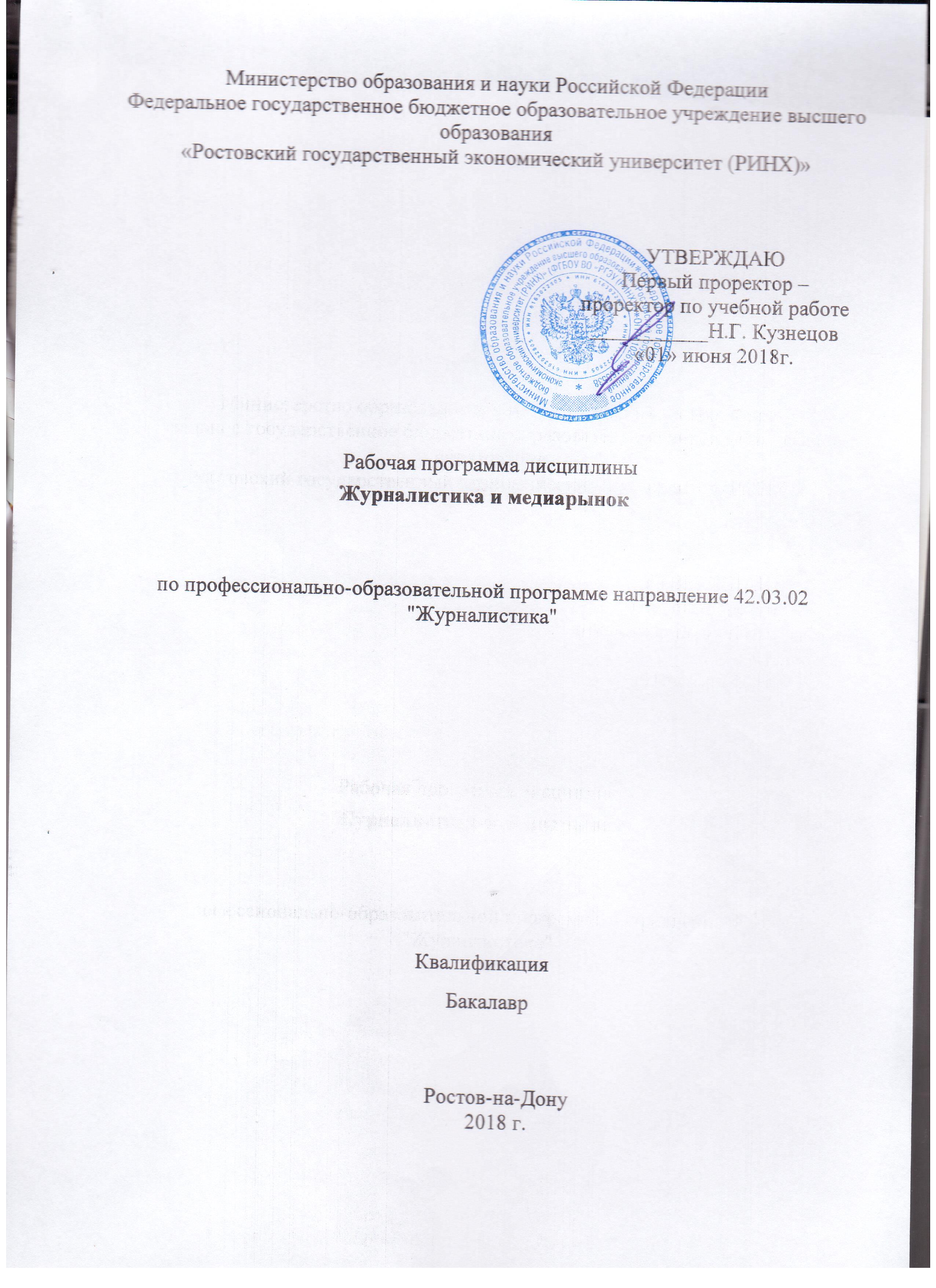 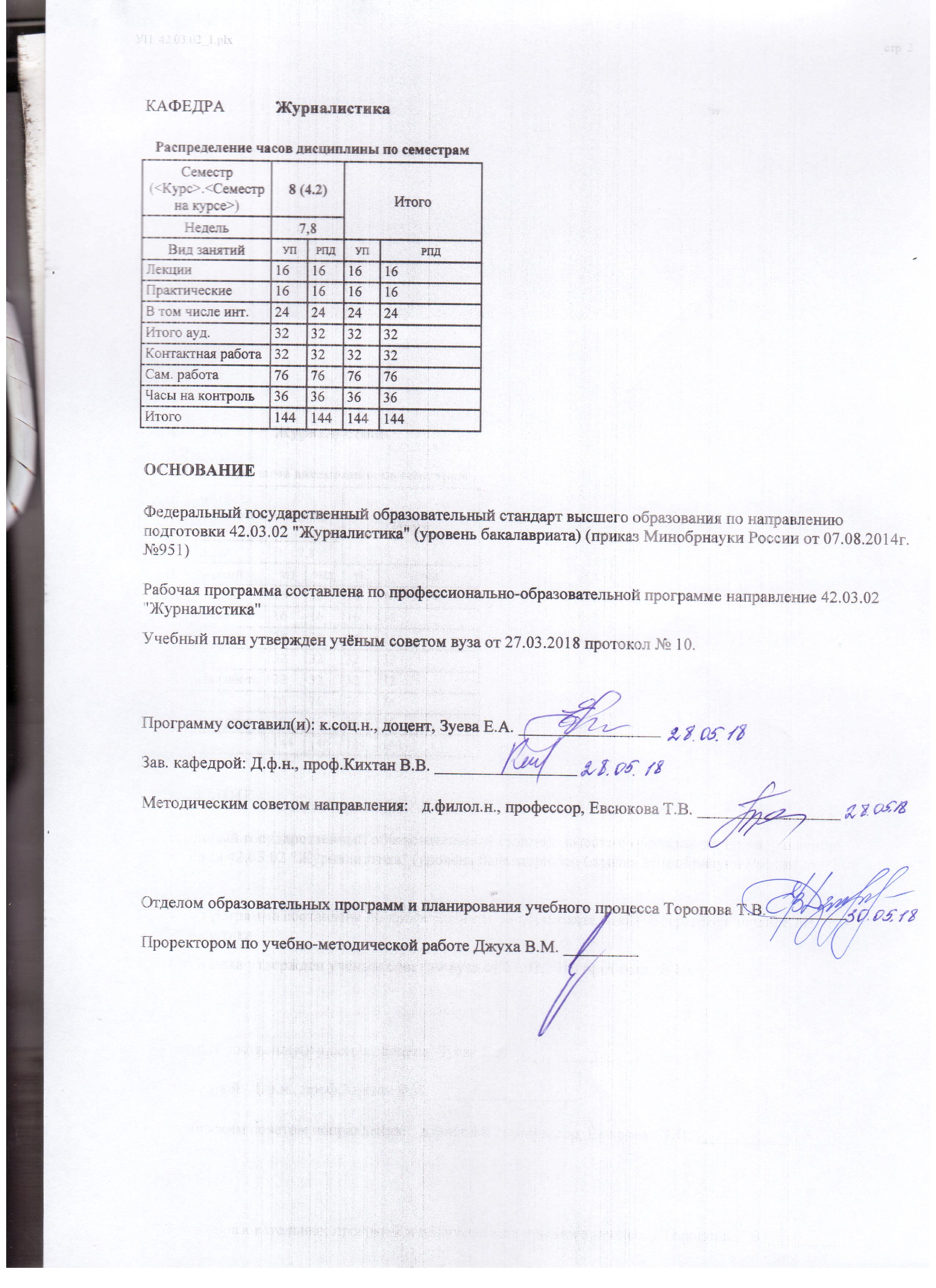 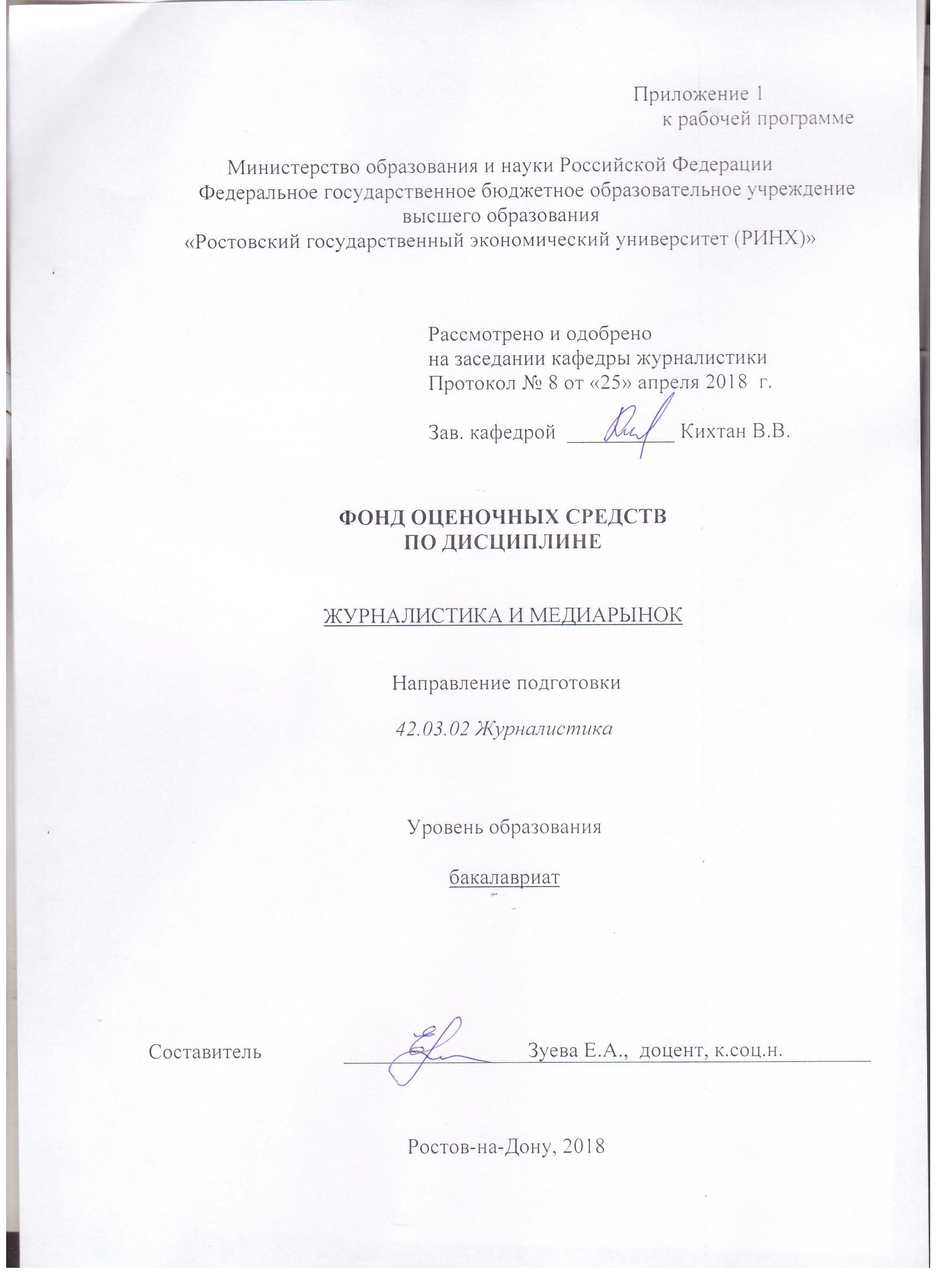 Оглавление1 Перечень компетенций с указанием этапов их формирования в процессе освоения образовательной программы	32 Описание показателей и критериев оценивания компетенций на различных этапах их формирования, описание шкал оценивания	33 Типовые контрольные задания или иные материалы, необходимые для оценки знаний, умений, навыков и (или) опыта деятельности, характеризующих этапы формирования компетенций в процессе освоения образовательной программы	94 Методические материалы, определяющие процедуры оценивания знаний, умений, навыков и (или) опыта деятельности, характеризующих этапы формирования компетенций	201 Перечень компетенций с указанием этапов их формирования в процессе освоения образовательной программыПеречень компетенций с указанием этапов их формирования представлен в п. 3. «Требования к результатам освоения дисциплины» рабочей программы дисциплины. 2 Описание показателей и критериев оценивания компетенций на различных этапах их формирования, описание шкал оценивания  2.1 Показатели и критерии оценивания компетенций:  2.2 Шкалы оценивания:   Текущий контроль успеваемости и промежуточная аттестация осуществляется в рамках накопительной балльно-рейтинговой системы в 100-балльной шкале:По каждому модулю студентам необходимо постоянно (в течение семестра) принимать участие в опросах, дискуссиях, писать самостоятельные и творческие доклады по выбранным темам, грамотно и с применением актуальных методов исследования выполнять самостоятельные задания, исследовать на выбор из предложенных преподавателем тем, те, которые наиболее студенту. По завершению исследования – предложить на рассмотрение группы понимание выхода из проблемной ситуации с перспективой дальнейших публикаций в прессе своих материалов. При этом баллы по указанным видам работы распределяются следующим образом:Для зачета в 7семестре:50-100 баллов (зачет)0-49 баллов (незачет)Для экзамена в 8 семестре: -Оценка «отлично» 84-100 баллов - изложенный материал фактически верен, наличие глубоких исчерпывающих знаний в объеме пройденной программы дисциплины в соответствии с поставленными программой курса целями и задачами обучения; правильные, уверенные действия по применению полученных знаний на практике, грамотное и логически стройное изложение материала при ответе, усвоение основной и знакомство с дополнительной литературой;- Оценка «хорошо» 67-83 баллов - наличие твердых и достаточно полных знаний в объеме пройденной программы дисциплины в соответствии с целями обучения, правильные действия по применению знаний на практике, четкое изложение материала, допускаются отдельные логические и стилистические погрешности, обучающийся усвоил основную литературу, рекомендованную в рабочей программе дисциплины;- Оценка «удовлетворительно» 50-66 баллов - наличие твердых знаний в объеме пройденного курса в соответствии с целями обучения, изложение ответов с отдельными ошибками, уверенно исправленными после дополнительных вопросов; правильные в целом действия по применению знаний на практике;- Оценка «неудовлетворительно» 0-49 баллов - ответы не связаны с вопросами, наличие грубых ошибок в ответе, непонимание сущности излагаемого вопроса, неумение применять знания на практике, неуверенность и неточность ответов на дополнительные и наводящие вопросы.3 Типовые контрольные задания или иные материалы, необходимые для оценки знаний, умений, навыков и (или) опыта деятельности, характеризующих этапы формирования компетенций в процессе освоения образовательной программыМинистерство образования и науки Российской ФедерацииФедеральное государственное бюджетное образовательное учреждение высшего образования«Ростовский государственный экономический университет (РИНХ)»Кафедра  журналистикиВопросы к экзаменупо дисциплине  Б1.Б.15 ЖУРНАЛИСТИКА И МЕДИАРЫНОК1. Редакционно-издательский маркетинг, его цели, задачи и направления.2. Структура информационного рынка, закономерности его существования и развития.3. Журналистская информация (определение, специфика, информация как товар).       4. Менеджмент и имидж СМИ.5. Тираж периодического издания и рынок распространителей СМИ.6. Стратегическое планирование в работе редакции.7. Рекламная политика редакции.8. Специфические черты редакционного менеджмента.9. Сегментирование и позиционирование СМИ, выбор информационной ниши, ее виды.10. Потенциальная, расчетная и реальная аудитории периодического издания. Основные направления исследования целевой аудитории.11. Конкуренция на рынке СМИ. Изучение конкурентного издания и конкурентной среды.12. Менеджмент и кадровая политика редакции.   13. Реклама в периодическом издании. Реклама и экономика издания.Система экономического обеспечения существования СМИ.14. Виды редакционного менеджмента.15. Экономические принципы работы СМИ.16. Основные требования к менеджеру СМИ.17. Финансовая политика и финансовая база редакции.18. Методы управления редакционным коллективом.19. Журналистика как разновидность производства.20. Менеджмент и продвижение издания в период подписной компании.21. Бюджет редакции. Общее понятие о расходной и доходной части бюджета.22. Социально-психологический вектор менеджмента.23. Капитал на информационном рынке. Формы концентрации СМИ.24. Уровни менеджмента в редакции. Журналист в редакционном коллективе.25. Основные направления редакционно-издательского маркетинга. 26. Управление редакционным коллективом и требования к современным менеджерам СМИ. 27.Имидж СМИ и его экономический эффект. 28.Издательская и коммерческая деятельность редакции.29. Ценовая политика редакции.30.Понятие имиджа и бренда. Бренды информационного рынка.31.Бизнес-план редакции (цели, виды, форма).32.Менеджмент СМИ и этика. 33.Проблемы редакционной собственности. Редакция как трудовой коллектив.34.Менеджмент СМИ и закон.35.Ресурсный рынок и его составные части.Составитель                                                             Е.А. Зуева «10» апреля 2018г.Министерство образования и науки Российской ФедерацииФедеральное государственное бюджетное образовательное учреждение высшего образования«Ростовский государственный экономический университет (РИНХ)»Кафедра   журналистикаЭКЗАМЕНАЦИОННЫЙ БИЛЕТ № 1по дисциплине  Б1.Б.15 ЖУРНАЛИСТИКА И МЕДИАРЫНОК Ценовая политика редакции Структура информационного рынка, закономерности его существования и развития.Составитель_____________________________________                                 Е.А. Зуева Заведующий кафедрой________________________          В.В. Кихтан «____»__________________2018 г.Министерство образования и науки Российской ФедерацииФедеральное государственное бюджетное образовательное учреждение высшего образования«Ростовский государственный экономический университет (РИНХ)»Кафедра   журналистикаЭКЗАМЕНАЦИОННЫЙ БИЛЕТ № 2по дисциплине  Б1.Б.15 ЖУРНАЛИСТИКА И МЕДИАРЫНОК 2. Рекламная политика редакции.3. Специфические черты редакционного менеджмента.Составитель_____________________________________                                 Е.А. Зуева Заведующий кафедрой________________________          В.В. Кихтан «____»__________________2018 г.Министерство образования и науки Российской ФедерацииФедеральное государственное бюджетное образовательное учреждение высшего образования«Ростовский государственный экономический университет (РИНХ)»Кафедра   журналистикаЭКЗАМЕНАЦИОННЫЙ БИЛЕТ № 3по дисциплине  Б1.Б.15 ЖУРНАЛИСТИКА И МЕДИАРЫНОК Бюджет редакции. Общее понятие о расходной и доходной части бюджета.Социально-психологический вектор менеджмента..Составитель_____________________________________                                 Е.А. Зуева Заведующий кафедрой________________________          В.В. Кихтан «____»__________________2018 г.Министерство образования и науки Российской ФедерацииФедеральное государственное бюджетное образовательное учреждение высшего образования«Ростовский государственный экономический университет (РИНХ)»Кафедра   журналистикаЭКЗАМЕНАЦИОННЫЙ БИЛЕТ № 4по дисциплине  Б1.Б.15 ЖУРНАЛИСТИКА И МЕДИАРЫНОК 1. Имидж СМИ и его экономический эффект. 2.Издательская и коммерческая деятельность редакции.Составитель_____________________________________                                 Е.А. Зуева Заведующий кафедрой________________________          В.В. Кихтан «____»__________________2018 г.Критерии оценивания:-Оценка «отлично» 84-100 баллов - изложенный материал фактически верен, наличие глубоких исчерпывающих знаний в объеме пройденной программы дисциплины в соответствии с поставленными программой курса целями и задачами обучения; правильные, уверенные действия по применению полученных знаний на практике, грамотное и логически стройное изложение материала при ответе, усвоение основной и знакомство с дополнительной литературой;- Оценка «хорошо» 67-83 баллов - наличие твердых и достаточно полных знаний в объеме пройденной программы дисциплины в соответствии с целями обучения, правильные действия по применению знаний на практике, четкое изложение материала, допускаются отдельные логические и стилистические погрешности, обучающийся усвоил основную литературу, рекомендованную в рабочей программе дисциплины;- Оценка «удовлетворительно» 50-66 баллов - наличие твердых знаний в объеме пройденного курса в соответствии с целями обучения, изложение ответов с отдельными ошибками, уверенно исправленными после дополнительных вопросов; правильные в целом действия по применению знаний на практике;- Оценка «неудовлетворительно» 0-49 баллов - ответы не связаны с вопросами, наличие грубых ошибок в ответе, непонимание сущности излагаемого вопроса, неумение применять знания на практике, неуверенность и неточность ответов на дополнительные и наводящие вопросы.Министерство образования и науки Российской ФедерацииФедеральное государственное бюджетное образовательное учреждение высшего образования«Ростовский государственный экономический университет (РИНХ)»Кафедра ЖурналистикаПеречень дискуссионных тем для круглого столапо дисциплине Б1.Б.15 ЖУРНАЛИСТИКА И МЕДИАРЫНОК Редакционно-издательский маркетинг, его цели, задачи и направления.Структура информационного рынка, закономерности его существования и развития.Рекламная политика редакции. Специфические черты редакционного менеджмента. Сегментирование и позиционирование СМИ, выбор информационной ниши, ее виды. Конкуренция на рынке СМИ. Изучение конкурентного издания и конкурентной среды.. Менеджмент и кадровая политика редакции.     Виды редакционного менеджмента.. Экономические принципы работы СМИ..  Финансовая политика и финансовая база редакции. Бюджет редакции. Общее понятие о расходной и доходной части бюджета.  Капитал на информационном рынке. Формы концентрации СМИ.Уровни менеджмента в редакции. Журналист в редакционном коллективе. Основные направления редакционно-издательского маркетинга.  Ценовая политика редакции.Понятие имиджа и бренда. Бренды информационного рынка..Бизнес-план редакции (цели, виды, форма).Менеджмент СМИ и этика. Проблемы редакционной собственности. Редакция как трудовой коллектив.Менеджмент СМИ и закон..Ресурсный рынок и его составные части. Понятие медиабизнеса. Типы медиабизнеса в России и мире.Финансовая база издания.. Распространение периодического издания: стратегия и тактика.Программа проведения и/или методические рекомендации по подготовке и проведению. Студентам будет предложено организовать 3 или более подгруппы для выбора темы, угла зрения на данную тему или круга тем для дискуссионного обсуждения. Подготовка для дискуссии, полемики, круглого стола требует от студента прочтения и освоения дополнительной литературы, а также, если тема касается представления современных способов создания коммуникативной ситуаций, то студентам будет предложено продемонстрировать сценарий событий или программу действий, организовать в деловой игре показ события. От студентов, организующих круглый стол, должен быть делегирован модератор для организации и успешного проведения дискуссии. Модератор так же обязан свободно владеть выбранной для обсуждения темой, знать все проблемные точки обсуждения, уметь вовремя переключить или «разогреть» дискуссию.Критерии оценки:- оценка «зачтено» выставляется студенту, если его ответ является полным, самостоятельным, содержит элементы анализа, знание типологических особенностей издания и их подтверждение, знание исторических реалий прессы данной страны, особенностей публицистической системы образов и композиционного решения выбранных текстов;- оценка «не зачтено» выставляется студенту, если его ответ является не полным, несамостоятельным, не содержит элементы анализа типологических особенностей издания и в его ответе нет подтверждения сделанным выводам или отсутствуют выводы как таковые.А также:-Оценка «отлично» 84-100 баллов – ответы по тестам фактически верны в 80%, что демонстрирует наличие глубоких исчерпывающих знаний в объеме пройденной программы дисциплины в соответствии с поставленными программой курса целями и задачами обучения; правильные, уверенные действия по применению полученных знаний на практике, усвоение основной и знакомство с дополнительной литературой;- Оценка «хорошо» 67-83 баллов - ответы по тестам фактически верны в 65%, что демонстрирует наличие достаточно полных знаний в объеме пройденной программы дисциплины в соответствии с целями обучения, правильные действия по применению знаний на практике, обучающийся усвоил основную литературу, рекомендованную в рабочей программе дисциплины;- Оценка «удовлетворительно» 50-66 баллов - ответы по тестам фактически верны в 50%, что демонстрирует наличие знаний не в полном объеме пройденного курса, наличие ответов с отдельными ошибками, возможны ошибки и по применению знаний на практике;- Оценка «неудовлетворительно» 0-49 баллов - ответы по тестам фактически верны в 30%, что демонстрирует ответы не связаны с вопросами, наличие грубых ошибок в ответе, непонимание сущности излагаемого вопроса, неумение применять знания на практике, неуверенность и неточность ответов.Составитель _______________________Зуева Е.А.                                                                               (подпись)10 апреля 2018 г.Министерство образования и науки Российской ФедерацииФедеральное государственное бюджетное образовательное учреждение высшего образования«Ростовский государственный экономический университет (РИНХ)»Кафедра ЖурналистикаТемы рефератовпо дисциплине Б1.Б.15 ЖУРНАЛИСТИКА И МЕДИАРЫНОК  1. Определение сегментов глобального и национального информационного рынка и характеристика СМИ, представленных в данных сегментах.2. Конвергенция зарубежных СМИ. Примеры новых форм работы популярных зарубежных печатных и электронных СМИ.3. Изучение конкурентных ситуаций на глобальном информационном рынке.4. Ведущие СМИ Европы. Основные типологические характеристики и позиции на рынке.5. Ведущие СМИ Азии. Основные типологические характеристики и позиции на рынке.6. Ведущие СМИ Северной Америки. Основные типологические характеристики и позиции на рынке.7. Ведущие СМИ Латинской Америки. Основные типологические характеристики и позиции на рынке.8. Ведущие СМИ Африки. Основные типологические характеристики и позиции на рынке.9. Самые известные медиа-бренды. Предпосылки успешности и основы для развития в изменчивом мире.10. Рыночные перспективы печатных и электронных СМИ. Сопоставление рекламных бюджетов и прочих статей доходов. Медиа-холдинги как форма существования СМИ.11. Информационный продукт на зарубежных медиа-рынках. Формы работы редакций с реальной и потенциальной аудиторией.12. Новые технологии и экономика СМИ. Интернет и мобильные электронные девайсы как формы распространения и продвижения медиа-контента. 13. Создание и развитие зарубежных медиа-империй и медиа-конгломератов. Медиа-магнаты (Мердок, Херст, Берлускони, Тед Тернер; Бертельсманн, CBS Corporation, Hearst Corporation, News Corporation, Time Warner Inc. и др.)14. Современные зарубежные исследования в сфере управления персоналом. Стили управления. Специфика редакционных коллективов.15. Кадровая политика СМИ. Трудовое право зарубежных стран и СМИ. Мониторинг рынка труда для журналистов.16. Современные бизнес-модели зарубежных СМИ. Наиболее «продаваемая» тематика качественных и массовых печатных изданий. Методические рекомендации по написанию, требования к оформлению Студент самостоятельно по желанию может выбрать тему, угол зрения на данную тему или круг тем, либо провести исследование коммуникативной культуры журналиста, типологического облика средств массовой информации России. Подготовка эссе, рефератов, докладов, сообщений требует от студента прочтения и освоения дополнительной литературы, а также, если тема касается исследования издания, то и анализа выбранного средства массовой информации либо выбор материала по творческой канве журналиста-публициста или издателя. Критерии оценки:- оценка «зачтено» выставляется студенту, если его доклад является полным, самостоятельным, содержит элементы анализа, знание типологических особенностей издания и их подтверждение, знание исторических реалий прессы данной страны, особенностей публицистической системы образов и композиционного решения выбранных текстов;- оценка «не зачтено» выставляется студенту, если его доклад является не полным, несамостоятельным, не содержит элементы анализа типологических особенностей издания и в его ответе нет подтверждения сделанным выводам или отсутствуют выводы как таковые.А также: -Оценка «отлично» 84-100 баллов - изложенный материал фактически верен, наличие глубоких исчерпывающих знаний в объеме пройденной программы дисциплины в соответствии с поставленными программой курса целями и задачами обучения; правильные, уверенные действия по применению полученных знаний на практике, грамотное и логически стройное изложение материала при ответе, усвоение основной и знакомство с дополнительной литературой;- Оценка «хорошо» 67-83 баллов - наличие твердых и достаточно полных знаний в объеме пройденной программы дисциплины в соответствии с целями обучения, правильные действия по применению знаний на практике, четкое изложение материала, допускаются отдельные логические и стилистические погрешности, обучающийся усвоил основную литературу, рекомендованную в рабочей программе дисциплины;- Оценка «удовлетворительно» 50-66 баллов - наличие твердых знаний в объеме пройденного курса в соответствии с целями обучения, изложение ответов с отдельными ошибками, уверенно исправленными после дополнительных вопросов; правильные в целом действия по применению знаний на практике;- Оценка «неудовлетворительно» 0-49 баллов - ответы не связаны с вопросами, наличие грубых ошибок в ответе, непонимание сущности излагаемого вопроса, неумение применять знания на практике, неуверенность и неточность ответов на дополнительные и наводящие вопросы.Составитель _______________________Зуева Е.А.10 апреля 2018 г.4 Методические материалы, определяющие процедуры оценивания знаний, умений, навыков и (или) опыта деятельности, характеризующих этапы формирования компетенцийПроцедуры оценивания включают в себя текущий контроль и промежуточную аттестацию.Текущий контроль успеваемости проводится с использованием оценочных средств, представленных в п. 3 данного приложения. Результаты текущего контроля доводятся до сведения студентов до промежуточной аттестации.   	Промежуточная аттестация проводится в форме зачета (в 7 семестре) и экзамена (в 8 семестре) для очной и заочной форм обучения. 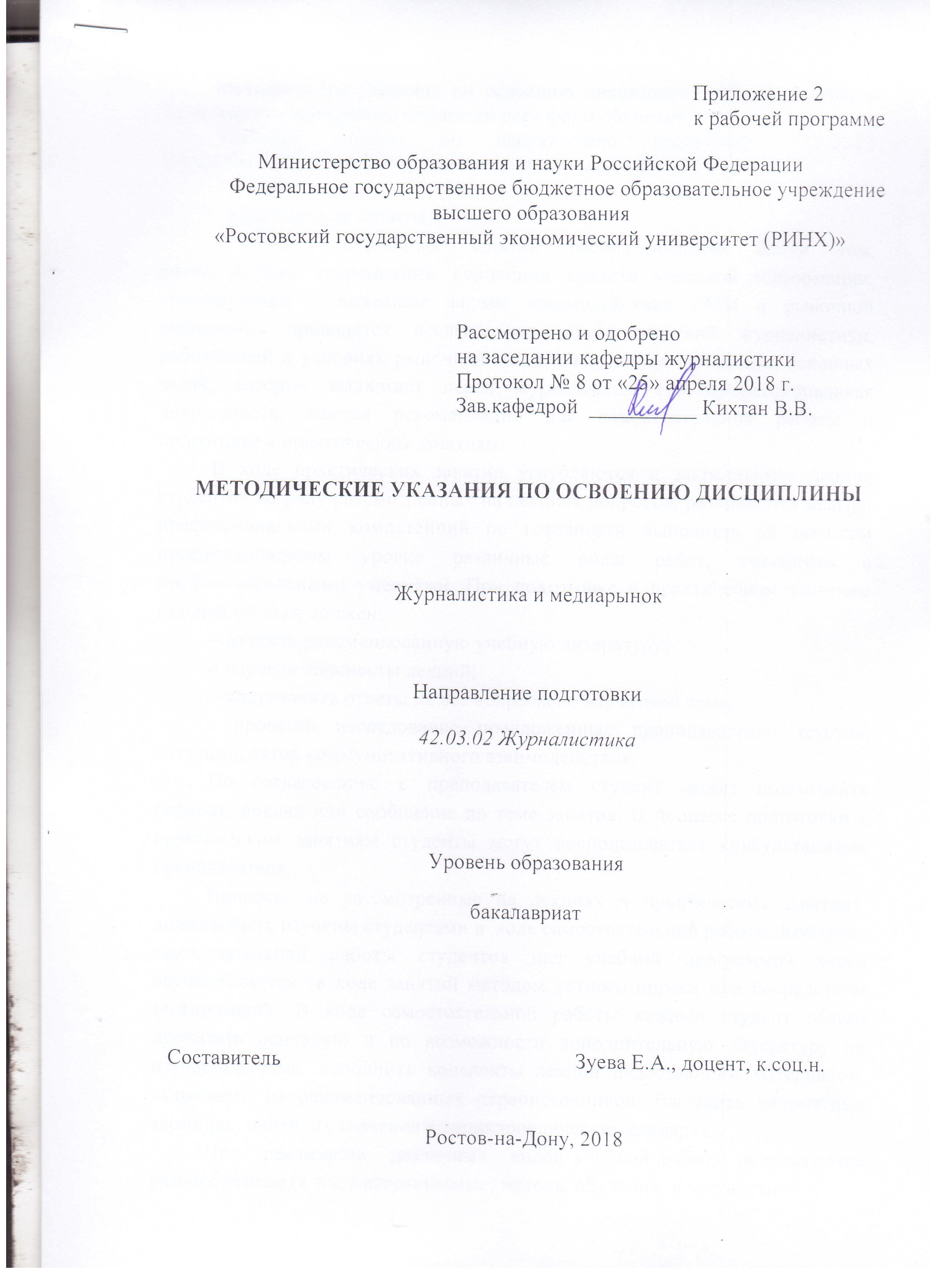 Методические указания по освоению дисциплины «Журналистика и медиарынок» адресованы студентам всех форм обучения.  Учебным планом по направлению подготовки «42.03.02 Журналистика» предусмотрены следующие виды занятий:- лекции;- практические занятия;В ходе лекционных занятий рассматриваются блоки тем, раскрывающие современные концепции средств массовой информации, традиционные и новейшие формы взаимодействия СМИ и рыночной экономики, приводятся исследования опыта мировой журналистики, работающей в условиях рыночной экономики, дается понимание основных задач, которые выдвигает перед журналистом его профессиональная деятельность, даются рекомендации для самостоятельной работы и подготовке к практическим занятиям. В ходе практических занятий углубляются и закрепляются знания студентов по ряду рассмотренных на лекциях вопросов, развиваются навыки  профессиональных компетенций по готовности выполнять на высоком профессиональном уровне различные виды работ, связанные с профессиональными умениями. При подготовке к практическим занятиям каждый студент должен:  – изучить рекомендованную учебную литературу;  – изучить конспекты лекций;  – подготовить ответы на все вопросы по изучаемой теме; - провести исследование предложенных преподавателем текстов, ситуаций, актов коммуникативного взаимодействия. По согласованию с преподавателем студент может подготовить реферат, доклад или сообщение по теме занятия. В процессе подготовки к практическим занятиям студенты могут воспользоваться консультациями преподавателя.  Вопросы, не рассмотренные на лекциях и практических занятиях, должны быть изучены студентами в  ходе самостоятельной работы. Контроль  самостоятельной работы студентов над учебной программой курса  осуществляется  в ходе занятий методом устного опроса или посредством  тестирования. В ходе самостоятельной работы каждый студент обязан прочитать основную и по возможности дополнительную литературу по  изучаемой теме, дополнить конспекты лекций недостающим материалом, выписками из рекомендованных первоисточников. Выделить непонятные термины,  найти  их значение в энциклопедических словарях. При  реализации  различных  видов учебной работы используются разнообразные (в т.ч. интерактивные) методы обучения, в частности:   - интерактивная доска для подготовки и проведения лекционных и семинарских занятий.Для подготовки к занятиям, текущему контролю и промежуточной аттестации  студенты  могут  воспользоваться электронной библиотекой ВУЗа http://library.rsue.ru/ . Также обучающиеся могут  взять  на  дом необходимую  литературу  на  абонементе  вузовской библиотеки или воспользоваться читальными залами вуза.  УП: 42.03.02_1.plxУП: 42.03.02_1.plxУП: 42.03.02_1.plxстр. 3стр. 3Визирование РПД для исполнения в очередном учебном годуВизирование РПД для исполнения в очередном учебном годуОтдел образовательных программ и планирования учебного процесса Торопова Т.В. __________Рабочая программа пересмотрена, обсуждена и одобрена для исполнения в 2019-2020 учебном году на заседании кафедры ЖурналистикаЗав. кафедрой Д.ф.н., проф.Кихтан В.В. _________________Программу составил(и):  к.соц.н., доцент, Зуева Е.А. _________________Отдел образовательных программ и планирования учебного процесса Торопова Т.В. __________Рабочая программа пересмотрена, обсуждена и одобрена для исполнения в 2019-2020 учебном году на заседании кафедры ЖурналистикаЗав. кафедрой Д.ф.н., проф.Кихтан В.В. _________________Программу составил(и):  к.соц.н., доцент, Зуева Е.А. _________________Отдел образовательных программ и планирования учебного процесса Торопова Т.В. __________Рабочая программа пересмотрена, обсуждена и одобрена для исполнения в 2019-2020 учебном году на заседании кафедры ЖурналистикаЗав. кафедрой Д.ф.н., проф.Кихтан В.В. _________________Программу составил(и):  к.соц.н., доцент, Зуева Е.А. _________________Отдел образовательных программ и планирования учебного процесса Торопова Т.В. __________Рабочая программа пересмотрена, обсуждена и одобрена для исполнения в 2019-2020 учебном году на заседании кафедры ЖурналистикаЗав. кафедрой Д.ф.н., проф.Кихтан В.В. _________________Программу составил(и):  к.соц.н., доцент, Зуева Е.А. _________________Отдел образовательных программ и планирования учебного процесса Торопова Т.В. __________Рабочая программа пересмотрена, обсуждена и одобрена для исполнения в 2019-2020 учебном году на заседании кафедры ЖурналистикаЗав. кафедрой Д.ф.н., проф.Кихтан В.В. _________________Программу составил(и):  к.соц.н., доцент, Зуева Е.А. _________________Визирование РПД для исполнения в очередном учебном годуВизирование РПД для исполнения в очередном учебном годуОтдел образовательных программ и планирования учебного процесса Торопова Т.В. __________Рабочая программа пересмотрена, обсуждена и одобрена для исполнения в 2020-2021 учебном году на заседании кафедры ЖурналистикаЗав. кафедрой Д.ф.н., проф.Кихтан В.В. _________________Программу составил(и):  к.соц.н., доцент, Зуева Е.А. _________________Отдел образовательных программ и планирования учебного процесса Торопова Т.В. __________Рабочая программа пересмотрена, обсуждена и одобрена для исполнения в 2020-2021 учебном году на заседании кафедры ЖурналистикаЗав. кафедрой Д.ф.н., проф.Кихтан В.В. _________________Программу составил(и):  к.соц.н., доцент, Зуева Е.А. _________________Отдел образовательных программ и планирования учебного процесса Торопова Т.В. __________Рабочая программа пересмотрена, обсуждена и одобрена для исполнения в 2020-2021 учебном году на заседании кафедры ЖурналистикаЗав. кафедрой Д.ф.н., проф.Кихтан В.В. _________________Программу составил(и):  к.соц.н., доцент, Зуева Е.А. _________________Отдел образовательных программ и планирования учебного процесса Торопова Т.В. __________Рабочая программа пересмотрена, обсуждена и одобрена для исполнения в 2020-2021 учебном году на заседании кафедры ЖурналистикаЗав. кафедрой Д.ф.н., проф.Кихтан В.В. _________________Программу составил(и):  к.соц.н., доцент, Зуева Е.А. _________________Отдел образовательных программ и планирования учебного процесса Торопова Т.В. __________Рабочая программа пересмотрена, обсуждена и одобрена для исполнения в 2020-2021 учебном году на заседании кафедры ЖурналистикаЗав. кафедрой Д.ф.н., проф.Кихтан В.В. _________________Программу составил(и):  к.соц.н., доцент, Зуева Е.А. _________________Визирование РПД для исполнения в очередном учебном годуВизирование РПД для исполнения в очередном учебном годуОтдел образовательных программ и планирования учебного процесса Торопова Т.В. __________Рабочая программа пересмотрена, обсуждена и одобрена для исполнения в 2021-2022 учебном году на заседании кафедры ЖурналистикаЗав. кафедрой: Д.ф.н., проф.Кихтан В.В. _________________Программу составил(и):  к.соц.н., доцент, Зуева Е.А. _________________Отдел образовательных программ и планирования учебного процесса Торопова Т.В. __________Рабочая программа пересмотрена, обсуждена и одобрена для исполнения в 2021-2022 учебном году на заседании кафедры ЖурналистикаЗав. кафедрой: Д.ф.н., проф.Кихтан В.В. _________________Программу составил(и):  к.соц.н., доцент, Зуева Е.А. _________________Отдел образовательных программ и планирования учебного процесса Торопова Т.В. __________Рабочая программа пересмотрена, обсуждена и одобрена для исполнения в 2021-2022 учебном году на заседании кафедры ЖурналистикаЗав. кафедрой: Д.ф.н., проф.Кихтан В.В. _________________Программу составил(и):  к.соц.н., доцент, Зуева Е.А. _________________Отдел образовательных программ и планирования учебного процесса Торопова Т.В. __________Рабочая программа пересмотрена, обсуждена и одобрена для исполнения в 2021-2022 учебном году на заседании кафедры ЖурналистикаЗав. кафедрой: Д.ф.н., проф.Кихтан В.В. _________________Программу составил(и):  к.соц.н., доцент, Зуева Е.А. _________________Отдел образовательных программ и планирования учебного процесса Торопова Т.В. __________Рабочая программа пересмотрена, обсуждена и одобрена для исполнения в 2021-2022 учебном году на заседании кафедры ЖурналистикаЗав. кафедрой: Д.ф.н., проф.Кихтан В.В. _________________Программу составил(и):  к.соц.н., доцент, Зуева Е.А. _________________Визирование РПД для исполнения в очередном учебном годуВизирование РПД для исполнения в очередном учебном годуОтдел образовательных программ и планирования учебного процесса Торопова Т.В. __________Рабочая программа пересмотрена, обсуждена и одобрена для исполнения в 2022-2023 учебном году на заседании кафедры ЖурналистикаЗав. кафедрой: Д.ф.н., проф.Кихтан В.В. _________________Программу составил(и):  к.соц.н., доцент, Зуева Е.А. _________________Отдел образовательных программ и планирования учебного процесса Торопова Т.В. __________Рабочая программа пересмотрена, обсуждена и одобрена для исполнения в 2022-2023 учебном году на заседании кафедры ЖурналистикаЗав. кафедрой: Д.ф.н., проф.Кихтан В.В. _________________Программу составил(и):  к.соц.н., доцент, Зуева Е.А. _________________Отдел образовательных программ и планирования учебного процесса Торопова Т.В. __________Рабочая программа пересмотрена, обсуждена и одобрена для исполнения в 2022-2023 учебном году на заседании кафедры ЖурналистикаЗав. кафедрой: Д.ф.н., проф.Кихтан В.В. _________________Программу составил(и):  к.соц.н., доцент, Зуева Е.А. _________________Отдел образовательных программ и планирования учебного процесса Торопова Т.В. __________Рабочая программа пересмотрена, обсуждена и одобрена для исполнения в 2022-2023 учебном году на заседании кафедры ЖурналистикаЗав. кафедрой: Д.ф.н., проф.Кихтан В.В. _________________Программу составил(и):  к.соц.н., доцент, Зуева Е.А. _________________Отдел образовательных программ и планирования учебного процесса Торопова Т.В. __________Рабочая программа пересмотрена, обсуждена и одобрена для исполнения в 2022-2023 учебном году на заседании кафедры ЖурналистикаЗав. кафедрой: Д.ф.н., проф.Кихтан В.В. _________________Программу составил(и):  к.соц.н., доцент, Зуева Е.А. _________________УП: 42.03.02_1.plxУП: 42.03.02_1.plxУП: 42.03.02_1.plxстр. 41. ЦЕЛИ ОСВОЕНИЯ ДИСЦИПЛИНЫ1. ЦЕЛИ ОСВОЕНИЯ ДИСЦИПЛИНЫ1. ЦЕЛИ ОСВОЕНИЯ ДИСЦИПЛИНЫ1. ЦЕЛИ ОСВОЕНИЯ ДИСЦИПЛИНЫ1. ЦЕЛИ ОСВОЕНИЯ ДИСЦИПЛИНЫ1.1Цель освоения дисциплины: помочь обучающемуся в выработке навыков практической деятельности в области экономической журналистикиЦель освоения дисциплины: помочь обучающемуся в выработке навыков практической деятельности в области экономической журналистикиЦель освоения дисциплины: помочь обучающемуся в выработке навыков практической деятельности в области экономической журналистикиЦель освоения дисциплины: помочь обучающемуся в выработке навыков практической деятельности в области экономической журналистики1.2Задачи: сформировать у бакалавра-журналиста систему типологии  экономических СМИ;научить создавать журналистские тексты экономической тематики,показать экономические основы работы современных СМИ, изучить структуру современного информационного рынка, научить разбираться с экономикой издания, маркетингом, планированием и разработкой модели и концепции СМИ, понимать систему обратной связи с аудиторией, повысить потенциальную востребованность выпускников вуза на рынке труда за счет сочетания качеств творческого работника и деловых навыков профессионального управленца;упростить адаптацию бакалавров среди будущих коллег в редакционных коллективах.Задачи: сформировать у бакалавра-журналиста систему типологии  экономических СМИ;научить создавать журналистские тексты экономической тематики,показать экономические основы работы современных СМИ, изучить структуру современного информационного рынка, научить разбираться с экономикой издания, маркетингом, планированием и разработкой модели и концепции СМИ, понимать систему обратной связи с аудиторией, повысить потенциальную востребованность выпускников вуза на рынке труда за счет сочетания качеств творческого работника и деловых навыков профессионального управленца;упростить адаптацию бакалавров среди будущих коллег в редакционных коллективах.Задачи: сформировать у бакалавра-журналиста систему типологии  экономических СМИ;научить создавать журналистские тексты экономической тематики,показать экономические основы работы современных СМИ, изучить структуру современного информационного рынка, научить разбираться с экономикой издания, маркетингом, планированием и разработкой модели и концепции СМИ, понимать систему обратной связи с аудиторией, повысить потенциальную востребованность выпускников вуза на рынке труда за счет сочетания качеств творческого работника и деловых навыков профессионального управленца;упростить адаптацию бакалавров среди будущих коллег в редакционных коллективах.Задачи: сформировать у бакалавра-журналиста систему типологии  экономических СМИ;научить создавать журналистские тексты экономической тематики,показать экономические основы работы современных СМИ, изучить структуру современного информационного рынка, научить разбираться с экономикой издания, маркетингом, планированием и разработкой модели и концепции СМИ, понимать систему обратной связи с аудиторией, повысить потенциальную востребованность выпускников вуза на рынке труда за счет сочетания качеств творческого работника и деловых навыков профессионального управленца;упростить адаптацию бакалавров среди будущих коллег в редакционных коллективах.2. МЕСТО ДИСЦИПЛИНЫ В СТРУКТУРЕ ОБРАЗОВАТЕЛЬНОЙ ПРОГРАММЫ2. МЕСТО ДИСЦИПЛИНЫ В СТРУКТУРЕ ОБРАЗОВАТЕЛЬНОЙ ПРОГРАММЫ2. МЕСТО ДИСЦИПЛИНЫ В СТРУКТУРЕ ОБРАЗОВАТЕЛЬНОЙ ПРОГРАММЫ2. МЕСТО ДИСЦИПЛИНЫ В СТРУКТУРЕ ОБРАЗОВАТЕЛЬНОЙ ПРОГРАММЫ2. МЕСТО ДИСЦИПЛИНЫ В СТРУКТУРЕ ОБРАЗОВАТЕЛЬНОЙ ПРОГРАММЫЦикл (раздел) ООП:Цикл (раздел) ООП:Б1.ББ1.ББ1.Б2.1Требования к предварительной подготовке обучающегося:Требования к предварительной подготовке обучающегося:Требования к предварительной подготовке обучающегося:Требования к предварительной подготовке обучающегося:2.1.1Необходимыми условиями для успешного освоения дисциплины являются знания, умения и навыки, полученные в результате освоения дисциплин "Экономика" и "Основы журналистской деятельности"Необходимыми условиями для успешного освоения дисциплины являются знания, умения и навыки, полученные в результате освоения дисциплин "Экономика" и "Основы журналистской деятельности"Необходимыми условиями для успешного освоения дисциплины являются знания, умения и навыки, полученные в результате освоения дисциплин "Экономика" и "Основы журналистской деятельности"Необходимыми условиями для успешного освоения дисциплины являются знания, умения и навыки, полученные в результате освоения дисциплин "Экономика" и "Основы журналистской деятельности"2.2Дисциплины и практики, для которых освоение данной дисциплины (модуля) необходимо как предшествующее:Дисциплины и практики, для которых освоение данной дисциплины (модуля) необходимо как предшествующее:Дисциплины и практики, для которых освоение данной дисциплины (модуля) необходимо как предшествующее:Дисциплины и практики, для которых освоение данной дисциплины (модуля) необходимо как предшествующее:2.2.1ПреддипломнаяПреддипломнаяПреддипломнаяПреддипломная3. ТРЕБОВАНИЯ К РЕЗУЛЬТАТАМ ОСВОЕНИЯ ДИСЦИПЛИНЫ3. ТРЕБОВАНИЯ К РЕЗУЛЬТАТАМ ОСВОЕНИЯ ДИСЦИПЛИНЫ3. ТРЕБОВАНИЯ К РЕЗУЛЬТАТАМ ОСВОЕНИЯ ДИСЦИПЛИНЫ3. ТРЕБОВАНИЯ К РЕЗУЛЬТАТАМ ОСВОЕНИЯ ДИСЦИПЛИНЫ3. ТРЕБОВАНИЯ К РЕЗУЛЬТАТАМ ОСВОЕНИЯ ДИСЦИПЛИНЫОК-7:      способностью работать в коллективе, толерантно воспринимая социальные, этнические, конфессиональные и культурные различияОК-7:      способностью работать в коллективе, толерантно воспринимая социальные, этнические, конфессиональные и культурные различияОК-7:      способностью работать в коллективе, толерантно воспринимая социальные, этнические, конфессиональные и культурные различияОК-7:      способностью работать в коллективе, толерантно воспринимая социальные, этнические, конфессиональные и культурные различияОК-7:      способностью работать в коллективе, толерантно воспринимая социальные, этнические, конфессиональные и культурные различияЗнать:Знать:Знать:Знать:Знать:Знать место журналистики средидругих социальных институтов, своеобразие системы современного журналистского образованияЗнать место журналистики средидругих социальных институтов, своеобразие системы современного журналистского образованияЗнать место журналистики средидругих социальных институтов, своеобразие системы современного журналистского образованияЗнать место журналистики средидругих социальных институтов, своеобразие системы современного журналистского образованияЗнать место журналистики средидругих социальных институтов, своеобразие системы современного журналистского образованияУметь:Уметь:Уметь:Уметь:Уметь:Уметь различать специфику работы журналистов в разных видах СМИУметь различать специфику работы журналистов в разных видах СМИУметь различать специфику работы журналистов в разных видах СМИУметь различать специфику работы журналистов в разных видах СМИУметь различать специфику работы журналистов в разных видах СМИВладеть:Владеть:Владеть:Владеть:Владеть:Владеть различными методами получения новых знанийВладеть различными методами получения новых знанийВладеть различными методами получения новых знанийВладеть различными методами получения новых знанийВладеть различными методами получения новых знанийОПК-1: способностью осуществлять общественную миссию журналистики, эффективно реализовывать функции СМИ, понимать смысл свободы и социальной ответственности журналистики и журналиста и следовать этому в профессиональной деятельностиОПК-1: способностью осуществлять общественную миссию журналистики, эффективно реализовывать функции СМИ, понимать смысл свободы и социальной ответственности журналистики и журналиста и следовать этому в профессиональной деятельностиОПК-1: способностью осуществлять общественную миссию журналистики, эффективно реализовывать функции СМИ, понимать смысл свободы и социальной ответственности журналистики и журналиста и следовать этому в профессиональной деятельностиОПК-1: способностью осуществлять общественную миссию журналистики, эффективно реализовывать функции СМИ, понимать смысл свободы и социальной ответственности журналистики и журналиста и следовать этому в профессиональной деятельностиОПК-1: способностью осуществлять общественную миссию журналистики, эффективно реализовывать функции СМИ, понимать смысл свободы и социальной ответственности журналистики и журналиста и следовать этому в профессиональной деятельностиЗнать:Знать:Знать:Знать:Знать:Знать функциональные особенности журналистики, принципы журналистской деятельности, основные концепции свободы слова, принципы обеспечения информационной безопасностиЗнать функциональные особенности журналистики, принципы журналистской деятельности, основные концепции свободы слова, принципы обеспечения информационной безопасностиЗнать функциональные особенности журналистики, принципы журналистской деятельности, основные концепции свободы слова, принципы обеспечения информационной безопасностиЗнать функциональные особенности журналистики, принципы журналистской деятельности, основные концепции свободы слова, принципы обеспечения информационной безопасностиЗнать функциональные особенности журналистики, принципы журналистской деятельности, основные концепции свободы слова, принципы обеспечения информационной безопасностиУметь:Уметь:Уметь:Уметь:Уметь:Уметь ориентироваться в историческом и современном контексте развития журналистики, действовать в процессе сбора, обработки и воспроизводствамассовой информации в соответствие с современными представлениями о социальной ответственности журналистаУметь ориентироваться в историческом и современном контексте развития журналистики, действовать в процессе сбора, обработки и воспроизводствамассовой информации в соответствие с современными представлениями о социальной ответственности журналистаУметь ориентироваться в историческом и современном контексте развития журналистики, действовать в процессе сбора, обработки и воспроизводствамассовой информации в соответствие с современными представлениями о социальной ответственности журналистаУметь ориентироваться в историческом и современном контексте развития журналистики, действовать в процессе сбора, обработки и воспроизводствамассовой информации в соответствие с современными представлениями о социальной ответственности журналистаУметь ориентироваться в историческом и современном контексте развития журналистики, действовать в процессе сбора, обработки и воспроизводствамассовой информации в соответствие с современными представлениями о социальной ответственности журналистаВладеть:Владеть:Владеть:Владеть:Владеть:Владеть навыками ифункционального анализа СМИВладеть навыками ифункционального анализа СМИВладеть навыками ифункционального анализа СМИВладеть навыками ифункционального анализа СМИВладеть навыками ифункционального анализа СМИОПК-11: способностью учитывать в профессиональной деятельности экономические регуляторы деятельности СМИ, знать базовые принципы формирования организационной структуры редакционного комплекса, функции сотрудников различного должностного статуса и углубленно круга обязанностей корреспондентского корпуса, знать технологию продвижения публикаций СМИ, основы медиаменеджментаОПК-11: способностью учитывать в профессиональной деятельности экономические регуляторы деятельности СМИ, знать базовые принципы формирования организационной структуры редакционного комплекса, функции сотрудников различного должностного статуса и углубленно круга обязанностей корреспондентского корпуса, знать технологию продвижения публикаций СМИ, основы медиаменеджментаОПК-11: способностью учитывать в профессиональной деятельности экономические регуляторы деятельности СМИ, знать базовые принципы формирования организационной структуры редакционного комплекса, функции сотрудников различного должностного статуса и углубленно круга обязанностей корреспондентского корпуса, знать технологию продвижения публикаций СМИ, основы медиаменеджментаОПК-11: способностью учитывать в профессиональной деятельности экономические регуляторы деятельности СМИ, знать базовые принципы формирования организационной структуры редакционного комплекса, функции сотрудников различного должностного статуса и углубленно круга обязанностей корреспондентского корпуса, знать технологию продвижения публикаций СМИ, основы медиаменеджментаОПК-11: способностью учитывать в профессиональной деятельности экономические регуляторы деятельности СМИ, знать базовые принципы формирования организационной структуры редакционного комплекса, функции сотрудников различного должностного статуса и углубленно круга обязанностей корреспондентского корпуса, знать технологию продвижения публикаций СМИ, основы медиаменеджментаЗнать:Знать:Знать:Знать:Знать:Знать структуру и специфику информационного рынка, основы редакционно-издательского маркетинга и медиаменеджмента.Знать структуру и специфику информационного рынка, основы редакционно-издательского маркетинга и медиаменеджмента.Знать структуру и специфику информационного рынка, основы редакционно-издательского маркетинга и медиаменеджмента.Знать структуру и специфику информационного рынка, основы редакционно-издательского маркетинга и медиаменеджмента.Знать структуру и специфику информационного рынка, основы редакционно-издательского маркетинга и медиаменеджмента.Уметь:Уметь:Уметь:Уметь:Уметь:Уметь оценивать эффективность деятельности организации на информационном рынке в соответствии с разработанной системой экономических показателей.Уметь оценивать эффективность деятельности организации на информационном рынке в соответствии с разработанной системой экономических показателей.Уметь оценивать эффективность деятельности организации на информационном рынке в соответствии с разработанной системой экономических показателей.Уметь оценивать эффективность деятельности организации на информационном рынке в соответствии с разработанной системой экономических показателей.Уметь оценивать эффективность деятельности организации на информационном рынке в соответствии с разработанной системой экономических показателей.Владеть:Владеть:Владеть:Владеть:Владеть:Владеть навыками составления простейшего бизнес-плана, разработки системы и методов расчёта заработной платы, формирования цены на коммерческие услуги, составления и простейшего анализа бухгалтерской отчётности.Владеть навыками составления простейшего бизнес-плана, разработки системы и методов расчёта заработной платы, формирования цены на коммерческие услуги, составления и простейшего анализа бухгалтерской отчётности.Владеть навыками составления простейшего бизнес-плана, разработки системы и методов расчёта заработной платы, формирования цены на коммерческие услуги, составления и простейшего анализа бухгалтерской отчётности.Владеть навыками составления простейшего бизнес-плана, разработки системы и методов расчёта заработной платы, формирования цены на коммерческие услуги, составления и простейшего анализа бухгалтерской отчётности.Владеть навыками составления простейшего бизнес-плана, разработки системы и методов расчёта заработной платы, формирования цены на коммерческие услуги, составления и простейшего анализа бухгалтерской отчётности.ОПК-21: способностью применять знание основ паблик рилейшнз и рекламы в профессиональной деятельностиОПК-21: способностью применять знание основ паблик рилейшнз и рекламы в профессиональной деятельностиОПК-21: способностью применять знание основ паблик рилейшнз и рекламы в профессиональной деятельностиОПК-21: способностью применять знание основ паблик рилейшнз и рекламы в профессиональной деятельностиОПК-21: способностью применять знание основ паблик рилейшнз и рекламы в профессиональной деятельностиЗнать:Знать:Знать:Знать:Знать:Знать способы, методы, технологии организации рекламной коммуникацииЗнать способы, методы, технологии организации рекламной коммуникацииЗнать способы, методы, технологии организации рекламной коммуникацииЗнать способы, методы, технологии организации рекламной коммуникацииЗнать способы, методы, технологии организации рекламной коммуникацииУП: 42.03.02_1.plxУП: 42.03.02_1.plxУП: 42.03.02_1.plxстр. 5Уметь:Уметь:Уметь:Уметь:Уметь:Уметь:Уметь:Уметь:Уметь:Уметь:Уметь разрабатывать стратегию и тактику взаимодействия организации со СМИ, проектировать рекламные кампанииУметь разрабатывать стратегию и тактику взаимодействия организации со СМИ, проектировать рекламные кампанииУметь разрабатывать стратегию и тактику взаимодействия организации со СМИ, проектировать рекламные кампанииУметь разрабатывать стратегию и тактику взаимодействия организации со СМИ, проектировать рекламные кампанииУметь разрабатывать стратегию и тактику взаимодействия организации со СМИ, проектировать рекламные кампанииУметь разрабатывать стратегию и тактику взаимодействия организации со СМИ, проектировать рекламные кампанииУметь разрабатывать стратегию и тактику взаимодействия организации со СМИ, проектировать рекламные кампанииУметь разрабатывать стратегию и тактику взаимодействия организации со СМИ, проектировать рекламные кампанииУметь разрабатывать стратегию и тактику взаимодействия организации со СМИ, проектировать рекламные кампанииУметь разрабатывать стратегию и тактику взаимодействия организации со СМИ, проектировать рекламные кампанииВладеть:Владеть:Владеть:Владеть:Владеть:Владеть:Владеть:Владеть:Владеть:Владеть:Владеть навыками продвижения на рынок продукта, товара или услуги с помощью СМИ, а также навыками взаимодействия со СМИ в кризисной ситуацииВладеть навыками продвижения на рынок продукта, товара или услуги с помощью СМИ, а также навыками взаимодействия со СМИ в кризисной ситуацииВладеть навыками продвижения на рынок продукта, товара или услуги с помощью СМИ, а также навыками взаимодействия со СМИ в кризисной ситуацииВладеть навыками продвижения на рынок продукта, товара или услуги с помощью СМИ, а также навыками взаимодействия со СМИ в кризисной ситуацииВладеть навыками продвижения на рынок продукта, товара или услуги с помощью СМИ, а также навыками взаимодействия со СМИ в кризисной ситуацииВладеть навыками продвижения на рынок продукта, товара или услуги с помощью СМИ, а также навыками взаимодействия со СМИ в кризисной ситуацииВладеть навыками продвижения на рынок продукта, товара или услуги с помощью СМИ, а также навыками взаимодействия со СМИ в кризисной ситуацииВладеть навыками продвижения на рынок продукта, товара или услуги с помощью СМИ, а также навыками взаимодействия со СМИ в кризисной ситуацииВладеть навыками продвижения на рынок продукта, товара или услуги с помощью СМИ, а также навыками взаимодействия со СМИ в кризисной ситуацииВладеть навыками продвижения на рынок продукта, товара или услуги с помощью СМИ, а также навыками взаимодействия со СМИ в кризисной ситуацииПК-4: способностью разрабатывать локальный авторский медиапроект, участвовать в разработке, анализе и коррекции концепцииПК-4: способностью разрабатывать локальный авторский медиапроект, участвовать в разработке, анализе и коррекции концепцииПК-4: способностью разрабатывать локальный авторский медиапроект, участвовать в разработке, анализе и коррекции концепцииПК-4: способностью разрабатывать локальный авторский медиапроект, участвовать в разработке, анализе и коррекции концепцииПК-4: способностью разрабатывать локальный авторский медиапроект, участвовать в разработке, анализе и коррекции концепцииПК-4: способностью разрабатывать локальный авторский медиапроект, участвовать в разработке, анализе и коррекции концепцииПК-4: способностью разрабатывать локальный авторский медиапроект, участвовать в разработке, анализе и коррекции концепцииПК-4: способностью разрабатывать локальный авторский медиапроект, участвовать в разработке, анализе и коррекции концепцииПК-4: способностью разрабатывать локальный авторский медиапроект, участвовать в разработке, анализе и коррекции концепцииПК-4: способностью разрабатывать локальный авторский медиапроект, участвовать в разработке, анализе и коррекции концепцииЗнать:Знать:Знать:Знать:Знать:Знать:Знать:Знать:Знать:Знать:жанры журналистской деятельностижанры журналистской деятельностижанры журналистской деятельностижанры журналистской деятельностижанры журналистской деятельностижанры журналистской деятельностижанры журналистской деятельностижанры журналистской деятельностижанры журналистской деятельностижанры журналистской деятельностиУметь:Уметь:Уметь:Уметь:Уметь:Уметь:Уметь:Уметь:Уметь:Уметь:создавать разножанровые материалысоздавать разножанровые материалысоздавать разножанровые материалысоздавать разножанровые материалысоздавать разножанровые материалысоздавать разножанровые материалысоздавать разножанровые материалысоздавать разножанровые материалысоздавать разножанровые материалысоздавать разножанровые материалыВладеть:Владеть:Владеть:Владеть:Владеть:Владеть:Владеть:Владеть:Владеть:Владеть:навыками создания разножанровых материаловнавыками создания разножанровых материаловнавыками создания разножанровых материаловнавыками создания разножанровых материаловнавыками создания разножанровых материаловнавыками создания разножанровых материаловнавыками создания разножанровых материаловнавыками создания разножанровых материаловнавыками создания разножанровых материаловнавыками создания разножанровых материалов4. СТРУКТУРА И СОДЕРЖАНИЕ ДИСЦИПЛИНЫ (МОДУЛЯ)4. СТРУКТУРА И СОДЕРЖАНИЕ ДИСЦИПЛИНЫ (МОДУЛЯ)4. СТРУКТУРА И СОДЕРЖАНИЕ ДИСЦИПЛИНЫ (МОДУЛЯ)4. СТРУКТУРА И СОДЕРЖАНИЕ ДИСЦИПЛИНЫ (МОДУЛЯ)4. СТРУКТУРА И СОДЕРЖАНИЕ ДИСЦИПЛИНЫ (МОДУЛЯ)4. СТРУКТУРА И СОДЕРЖАНИЕ ДИСЦИПЛИНЫ (МОДУЛЯ)4. СТРУКТУРА И СОДЕРЖАНИЕ ДИСЦИПЛИНЫ (МОДУЛЯ)4. СТРУКТУРА И СОДЕРЖАНИЕ ДИСЦИПЛИНЫ (МОДУЛЯ)4. СТРУКТУРА И СОДЕРЖАНИЕ ДИСЦИПЛИНЫ (МОДУЛЯ)4. СТРУКТУРА И СОДЕРЖАНИЕ ДИСЦИПЛИНЫ (МОДУЛЯ)Код занятияНаименование разделов и тем /вид занятия/Семестр / КурсСеместр / КурсЧасовКомпетен-цииЛитератураИнтер акт.ПримечаниеПримечаниеРаздел 1. Политическая журналистика России1.1«Политика и журналистика в современном мире»Политика и информация. Информационные и коммуникативные процессы в политическом пространстве. Политическая пропаганда, политический PR, политическая реклама, политическая агитация, политическая журналистика: общее и особенное. Функции и предмет политической журналистики. Политическая позиция журналиста. Профессиональная позиция журналиста. Авторитет и влиятельность журналиста./Лек/882ОК-7 ОПК- 1 ОПК-21Л1.2 Л1.1 Л2.1Э121.2«Политическая журналистика в России. Особенности и жанры в различных СМИ»Как происходит освещение политической тематики в Европе и США в различных средствах массовой информации. Законы, правила, традиции. Особенности различных СМИ и телевидения как наиболее массового и влиятельного средства информации. Российская политическая журналистика – краткая история, современная концепция. Объекты освещения и жанры./Лек/882ОК-7 ОПК- 1 ОПК-11 ОПК-21 ПК -4Л1.2 Л1.1 Л2.1Э12УП: 42.03.02_1.plxУП: 42.03.02_1.plxУП: 42.03.02_1.plxстр. 61.3«Классические правила и нормы при освещении политической тематики, права, обязанности и роль журналистов, стандарты подачи  и комментирования информации. «Producer’sguide» BBC»«Producer’sguide» BBC как классический свод правил и норм при освещении политической тематики. Подробное описание прав, обязанностей и роли журналистов, стандартов подачи  и комментирования информации. Нестандартные ситуации. Хартия Евроньюс – телекомпании, акционерами которой являются представители телекомпаний стран, имеющих иногда противоположные подходы к ключевым политическим вопросам./Лек/882ОК-7Л1.2 Л1.1 Л2.1Э121.4«Особенности политической ситуации в России»Переход России кправовому демократическому государству как фактор развития новых форм информационного взаимодействия власти с общественностью, прямого контакта с информационным ресурсом общественного мнения. Политические изменения и СМИ. Диверсификация политического развития. Модернизация, демократизация, демократический транзит: концепты, постулаты, гипотезы. Характеристика постсоветского режима («фасадная демократия», «минималистская демократия», «выборная монархия», «олигархическая система»)./Пр/882ОК-7 ОПК- 1 ОПК-11 ОПК-21 ПК -4Л1.2 Л1.1 Л2.1Э121.5«Предпосылки становления в России открытого, гражданского, информационного общества»Переход России к правовому демократическому государству как фактор развития новых форм информационного взаимодействия власти с общественностью, прямого контакта с информационным ресурсом общественного мнения.Особенность сегодняшней информационной ситуации в мире и в России.Резкое повышение роли информации в структуре власти в постиндустриальном обществе./Пр/882ОПК-11Л1.2 Л2.1Э12УП: 42.03.02_1.plxУП: 42.03.02_1.plxУП: 42.03.02_1.plxстр. 71.6«Роль и функции политических коммуникацийв информационном пространстве»СМИ - неотъемлемый элемент политических коммуникаций. Политические функции СМИ. Возможности политического влияния СМИ. Доктрины «Четвертой власти» и политического плюрализма как идейный контекст развития СМИ в период перестройки. Гласность как инструмент демократизации общества и изменения конфигурации политического поля./Пр/884ОК-7 ОПК- 21Л1.2 Л2.1Э14Раздел 2. Взаимодействие СМИ с органами власти2.1«Освещение работы исполнительных органов власти»Освещение деятельности Президента «в пуле» – правила работы и установления. Работа политического журналиста в Правительстве России и других исполнительных органах власти. Роль журналиста, квалификация, взаимодействие со службой новостей, комментирование./Лек/882ОК-7 ОПК- 1 ОПК-11 ОПК-21 ПК -4Л1.2 Л2.1Э122.2«Работа с законодательными собраниями, Государственной Думой,Советом Федерации, Администрацией города»Освещение деятельности законодательных органов власти различных уровней. Дебаты, чтения, заявления, пресс-конференции. Пропорциональное представительство в эфире. Комментирование, контекст, использование опросов на улицах. Взаимодействие с пресс-службами./Лек/882ОК-7 ОПК- 1 ОПК-11 ОПК-21 ПК -4Л1.2 Л2.1Э102.3«Принципы работы СМИ во время избирательной компании различных уровней»Законодательное регулирование и практика работы СМИ во время избирательной компании. Участвующие и не участвующие в компании СМИ. Правила Пропорционального представительства политических партий и взглядов. Прямой эфир и запись. Дебаты и рекламные ролики. Ответственность СМИ и журналиста. Правила работы СМИ по освещению политической тематики во время избирательной компании. Трансляция данных еxit-pool. Использование и правила цитирования социологических опросов населения./Лек/882ОК-7 ОПК- 1 ОПК-11 ОПК-21 ПК -4Л1.2 Л2.1Э10УП: 42.03.02_1.plxУП: 42.03.02_1.plxУП: 42.03.02_1.plxстр. 82.4«Государственные, коммерческие, партийные СМИ. Особенности и границы»Особенности работы по политической тематике в государственных, коммерческих и партийных СМИ. Границы форматов и общее регулирование./Лек/882ОК-7 ОПК- 1 ОПК-11 ОПК-21 ПК -4Л1.2 Л2.1Э102.5«Журналист в политическом пространстве»Политический журналист: профессия и призвание. Журналист как субъект политического процесса. Политическая культура журналиста. Политическая позиция журналиста. Профессиональная позиция журналиста. Авторитет и влиятельность журналиста. Самопозиционирование и рефлексия политических журналистов. Типы политических журналистов.Особенности авторских аналитических программ, деятельность колумнистов, главных редакторов и обозревателей. Авторский корпус и типы текстов/Лек/882ОК-7 ОПК- 1 ОПК-11 ОПК-21 ПК -4Л1.2 Л2.1Э102.6«Освещение работы исполнительных органов власти»Освещение деятельности Президента «в пуле» – правила работы и установления. Работа политического журналиста в Правительстве России и других исполнительных органах власти. Роль журналиста, квалификация, взаимодействие со службой новостей, комментирование./Пр/884ОК-7 ОПК- 1 ОПК-11 ОПК-21 ПК -4Л1.2 Л1.1 Л2.1Э142.7«Работа с законодательными собраниями, Государственной Думой,Советом Федерации, Администрацией города»Освещение деятельности законодательных органов власти различных уровней. Дебаты, чтения, заявления, пресс-конференции. Пропорциональное представительство в эфире. Комментирование, контекст, использование опросов на улицах. Взаимодействие с пресс-службами./Пр/884ОК-7 ОПК- 1 ОПК-11 ОПК-21 ПК -4Л1.2 Л1.1 Л2.1Э14УП: 42.03.02_1.plxУП: 42.03.02_1.plxУП: 42.03.02_1.plxстр. 92.8Темы для рефератов1. Европейские стандарты работы в политической журналистике.2. Политическая публицистика и информационно-аналитические программы (на примере российских ТВ программ)3. Сравнительный анализ информационно-аналитических программ (на примере российских телеканалов).4. Культура подачи различных политических точек зрения в СМИ.5. Проект работы органа СМИ (по выбору) во время региональной избирательной компании.6. Раздел между объективным и ангажированным освещением, беспристрастным и авторским подходами в освещении политических событий в России на примере отечественных телепрограмм.7. Авторский подход в рамках объективной политической журналистики (на примере работы политических журналистов в российских СМИ).8. Практика работы телеканала «Евроньюс» по проблемным политическим вопросам.9. Карикатурный скандал – на стыке политики, свободы слова и традиций./Ср/8830ОК-7 ОПК- 1 ОПК-11 ОПК-21 ПК -4Л1.2 Л1.1 Л2.1Э102.9Курсовая работа (проект)Перечень тем представлен в Приложении 1 к рабочей программе дисциплины/Ср/8846ОК-7 ОПК- 1 ОПК-11 ОПК-21 ПК -4Л1.2 Л1.1 Л2.1Э102.10/Экзамен/8836ОК-7 ОПК- 1 ОПК-11 ОПК-21 ПК -4Л1.2 Л1.1 Л2.1Э105. ФОНД ОЦЕНОЧНЫХ СРЕДСТВ5. ФОНД ОЦЕНОЧНЫХ СРЕДСТВ5. ФОНД ОЦЕНОЧНЫХ СРЕДСТВ5. ФОНД ОЦЕНОЧНЫХ СРЕДСТВ5. ФОНД ОЦЕНОЧНЫХ СРЕДСТВ5. ФОНД ОЦЕНОЧНЫХ СРЕДСТВ5. ФОНД ОЦЕНОЧНЫХ СРЕДСТВ5. ФОНД ОЦЕНОЧНЫХ СРЕДСТВ5. ФОНД ОЦЕНОЧНЫХ СРЕДСТВ5. ФОНД ОЦЕНОЧНЫХ СРЕДСТВ5.1. Фонд оценочных средств для проведения промежуточной аттестации5.1. Фонд оценочных средств для проведения промежуточной аттестации5.1. Фонд оценочных средств для проведения промежуточной аттестации5.1. Фонд оценочных средств для проведения промежуточной аттестации5.1. Фонд оценочных средств для проведения промежуточной аттестации5.1. Фонд оценочных средств для проведения промежуточной аттестации5.1. Фонд оценочных средств для проведения промежуточной аттестации5.1. Фонд оценочных средств для проведения промежуточной аттестации5.1. Фонд оценочных средств для проведения промежуточной аттестации5.1. Фонд оценочных средств для проведения промежуточной аттестацииВопросы к экзамену:1. Редакционно-издательский маркетинг, его цели, задачи и направления.2. Структура информационного рынка, закономерности его существования и развития.3. Журналистская информация (определение, специфика, информация как товар).4. Менеджмент и имидж СМИ.5. Тираж периодического издания и рынок распространителей СМИ.6. Стратегическое планирование в работе редакции.7. Рекламная политика редакции.8. Специфические черты редакционного менеджмента.9. Сегментирование и позиционирование СМИ, выбор информационной ниши, ее виды.10. Потенциальная, расчетная и реальная аудитории периодического издания. Основные направления исследования целевой аудитории.11. Конкуренция на рынке СМИ. Изучение конкурентного издания и конкурентной среды.12. Менеджмент и кадровая политика редакции.13. Реклама в периодическом издании. Реклама и экономика издания.Система экономического обеспечения существования СМИ.14. Виды редакционного менеджмента.15. Экономические принципы работы СМИ.16. Основные требования к менеджеру СМИ.Вопросы к экзамену:1. Редакционно-издательский маркетинг, его цели, задачи и направления.2. Структура информационного рынка, закономерности его существования и развития.3. Журналистская информация (определение, специфика, информация как товар).4. Менеджмент и имидж СМИ.5. Тираж периодического издания и рынок распространителей СМИ.6. Стратегическое планирование в работе редакции.7. Рекламная политика редакции.8. Специфические черты редакционного менеджмента.9. Сегментирование и позиционирование СМИ, выбор информационной ниши, ее виды.10. Потенциальная, расчетная и реальная аудитории периодического издания. Основные направления исследования целевой аудитории.11. Конкуренция на рынке СМИ. Изучение конкурентного издания и конкурентной среды.12. Менеджмент и кадровая политика редакции.13. Реклама в периодическом издании. Реклама и экономика издания.Система экономического обеспечения существования СМИ.14. Виды редакционного менеджмента.15. Экономические принципы работы СМИ.16. Основные требования к менеджеру СМИ.Вопросы к экзамену:1. Редакционно-издательский маркетинг, его цели, задачи и направления.2. Структура информационного рынка, закономерности его существования и развития.3. Журналистская информация (определение, специфика, информация как товар).4. Менеджмент и имидж СМИ.5. Тираж периодического издания и рынок распространителей СМИ.6. Стратегическое планирование в работе редакции.7. Рекламная политика редакции.8. Специфические черты редакционного менеджмента.9. Сегментирование и позиционирование СМИ, выбор информационной ниши, ее виды.10. Потенциальная, расчетная и реальная аудитории периодического издания. Основные направления исследования целевой аудитории.11. Конкуренция на рынке СМИ. Изучение конкурентного издания и конкурентной среды.12. Менеджмент и кадровая политика редакции.13. Реклама в периодическом издании. Реклама и экономика издания.Система экономического обеспечения существования СМИ.14. Виды редакционного менеджмента.15. Экономические принципы работы СМИ.16. Основные требования к менеджеру СМИ.Вопросы к экзамену:1. Редакционно-издательский маркетинг, его цели, задачи и направления.2. Структура информационного рынка, закономерности его существования и развития.3. Журналистская информация (определение, специфика, информация как товар).4. Менеджмент и имидж СМИ.5. Тираж периодического издания и рынок распространителей СМИ.6. Стратегическое планирование в работе редакции.7. Рекламная политика редакции.8. Специфические черты редакционного менеджмента.9. Сегментирование и позиционирование СМИ, выбор информационной ниши, ее виды.10. Потенциальная, расчетная и реальная аудитории периодического издания. Основные направления исследования целевой аудитории.11. Конкуренция на рынке СМИ. Изучение конкурентного издания и конкурентной среды.12. Менеджмент и кадровая политика редакции.13. Реклама в периодическом издании. Реклама и экономика издания.Система экономического обеспечения существования СМИ.14. Виды редакционного менеджмента.15. Экономические принципы работы СМИ.16. Основные требования к менеджеру СМИ.Вопросы к экзамену:1. Редакционно-издательский маркетинг, его цели, задачи и направления.2. Структура информационного рынка, закономерности его существования и развития.3. Журналистская информация (определение, специфика, информация как товар).4. Менеджмент и имидж СМИ.5. Тираж периодического издания и рынок распространителей СМИ.6. Стратегическое планирование в работе редакции.7. Рекламная политика редакции.8. Специфические черты редакционного менеджмента.9. Сегментирование и позиционирование СМИ, выбор информационной ниши, ее виды.10. Потенциальная, расчетная и реальная аудитории периодического издания. Основные направления исследования целевой аудитории.11. Конкуренция на рынке СМИ. Изучение конкурентного издания и конкурентной среды.12. Менеджмент и кадровая политика редакции.13. Реклама в периодическом издании. Реклама и экономика издания.Система экономического обеспечения существования СМИ.14. Виды редакционного менеджмента.15. Экономические принципы работы СМИ.16. Основные требования к менеджеру СМИ.Вопросы к экзамену:1. Редакционно-издательский маркетинг, его цели, задачи и направления.2. Структура информационного рынка, закономерности его существования и развития.3. Журналистская информация (определение, специфика, информация как товар).4. Менеджмент и имидж СМИ.5. Тираж периодического издания и рынок распространителей СМИ.6. Стратегическое планирование в работе редакции.7. Рекламная политика редакции.8. Специфические черты редакционного менеджмента.9. Сегментирование и позиционирование СМИ, выбор информационной ниши, ее виды.10. Потенциальная, расчетная и реальная аудитории периодического издания. Основные направления исследования целевой аудитории.11. Конкуренция на рынке СМИ. Изучение конкурентного издания и конкурентной среды.12. Менеджмент и кадровая политика редакции.13. Реклама в периодическом издании. Реклама и экономика издания.Система экономического обеспечения существования СМИ.14. Виды редакционного менеджмента.15. Экономические принципы работы СМИ.16. Основные требования к менеджеру СМИ.Вопросы к экзамену:1. Редакционно-издательский маркетинг, его цели, задачи и направления.2. Структура информационного рынка, закономерности его существования и развития.3. Журналистская информация (определение, специфика, информация как товар).4. Менеджмент и имидж СМИ.5. Тираж периодического издания и рынок распространителей СМИ.6. Стратегическое планирование в работе редакции.7. Рекламная политика редакции.8. Специфические черты редакционного менеджмента.9. Сегментирование и позиционирование СМИ, выбор информационной ниши, ее виды.10. Потенциальная, расчетная и реальная аудитории периодического издания. Основные направления исследования целевой аудитории.11. Конкуренция на рынке СМИ. Изучение конкурентного издания и конкурентной среды.12. Менеджмент и кадровая политика редакции.13. Реклама в периодическом издании. Реклама и экономика издания.Система экономического обеспечения существования СМИ.14. Виды редакционного менеджмента.15. Экономические принципы работы СМИ.16. Основные требования к менеджеру СМИ.Вопросы к экзамену:1. Редакционно-издательский маркетинг, его цели, задачи и направления.2. Структура информационного рынка, закономерности его существования и развития.3. Журналистская информация (определение, специфика, информация как товар).4. Менеджмент и имидж СМИ.5. Тираж периодического издания и рынок распространителей СМИ.6. Стратегическое планирование в работе редакции.7. Рекламная политика редакции.8. Специфические черты редакционного менеджмента.9. Сегментирование и позиционирование СМИ, выбор информационной ниши, ее виды.10. Потенциальная, расчетная и реальная аудитории периодического издания. Основные направления исследования целевой аудитории.11. Конкуренция на рынке СМИ. Изучение конкурентного издания и конкурентной среды.12. Менеджмент и кадровая политика редакции.13. Реклама в периодическом издании. Реклама и экономика издания.Система экономического обеспечения существования СМИ.14. Виды редакционного менеджмента.15. Экономические принципы работы СМИ.16. Основные требования к менеджеру СМИ.Вопросы к экзамену:1. Редакционно-издательский маркетинг, его цели, задачи и направления.2. Структура информационного рынка, закономерности его существования и развития.3. Журналистская информация (определение, специфика, информация как товар).4. Менеджмент и имидж СМИ.5. Тираж периодического издания и рынок распространителей СМИ.6. Стратегическое планирование в работе редакции.7. Рекламная политика редакции.8. Специфические черты редакционного менеджмента.9. Сегментирование и позиционирование СМИ, выбор информационной ниши, ее виды.10. Потенциальная, расчетная и реальная аудитории периодического издания. Основные направления исследования целевой аудитории.11. Конкуренция на рынке СМИ. Изучение конкурентного издания и конкурентной среды.12. Менеджмент и кадровая политика редакции.13. Реклама в периодическом издании. Реклама и экономика издания.Система экономического обеспечения существования СМИ.14. Виды редакционного менеджмента.15. Экономические принципы работы СМИ.16. Основные требования к менеджеру СМИ.Вопросы к экзамену:1. Редакционно-издательский маркетинг, его цели, задачи и направления.2. Структура информационного рынка, закономерности его существования и развития.3. Журналистская информация (определение, специфика, информация как товар).4. Менеджмент и имидж СМИ.5. Тираж периодического издания и рынок распространителей СМИ.6. Стратегическое планирование в работе редакции.7. Рекламная политика редакции.8. Специфические черты редакционного менеджмента.9. Сегментирование и позиционирование СМИ, выбор информационной ниши, ее виды.10. Потенциальная, расчетная и реальная аудитории периодического издания. Основные направления исследования целевой аудитории.11. Конкуренция на рынке СМИ. Изучение конкурентного издания и конкурентной среды.12. Менеджмент и кадровая политика редакции.13. Реклама в периодическом издании. Реклама и экономика издания.Система экономического обеспечения существования СМИ.14. Виды редакционного менеджмента.15. Экономические принципы работы СМИ.16. Основные требования к менеджеру СМИ.УП: 42.03.02_1.plxУП: 42.03.02_1.plxУП: 42.03.02_1.plxУП: 42.03.02_1.plxстр. 1017. Финансовая политика и финансовая база редакции.18. Методы управления редакционным коллективом.19. Журналистика как разновидность производства.20. Менеджмент и продвижение издания в период подписной компании.21. Бюджет редакции. Общее понятие о расходной и доходной части бюджета.22. Социально-психологический вектор менеджмента.23. Капитал на информационном рынке. Формы концентрации СМИ.24. Уровни менеджмента в редакции. Журналист в редакционном коллективе.25. Основные направления редакционно-издательского маркетинга.26. Управление редакционным коллективом и требования к современным менеджерам СМИ.27.Имидж СМИ и его экономический эффект.28.Издательская и коммерческая деятельность редакции.29.Ценовая политика редакции.30.Понятие имиджа и бренда. Бренды информационного рынка.31.Бизнес-план редакции (цели, виды, форма).32.Менеджмент СМИ и этика.33.Проблемы редакционной собственности. Редакция как трудовой коллектив.34.Менеджмент СМИ и закон.35.Ресурсный рынок и его составные части.17. Финансовая политика и финансовая база редакции.18. Методы управления редакционным коллективом.19. Журналистика как разновидность производства.20. Менеджмент и продвижение издания в период подписной компании.21. Бюджет редакции. Общее понятие о расходной и доходной части бюджета.22. Социально-психологический вектор менеджмента.23. Капитал на информационном рынке. Формы концентрации СМИ.24. Уровни менеджмента в редакции. Журналист в редакционном коллективе.25. Основные направления редакционно-издательского маркетинга.26. Управление редакционным коллективом и требования к современным менеджерам СМИ.27.Имидж СМИ и его экономический эффект.28.Издательская и коммерческая деятельность редакции.29.Ценовая политика редакции.30.Понятие имиджа и бренда. Бренды информационного рынка.31.Бизнес-план редакции (цели, виды, форма).32.Менеджмент СМИ и этика.33.Проблемы редакционной собственности. Редакция как трудовой коллектив.34.Менеджмент СМИ и закон.35.Ресурсный рынок и его составные части.17. Финансовая политика и финансовая база редакции.18. Методы управления редакционным коллективом.19. Журналистика как разновидность производства.20. Менеджмент и продвижение издания в период подписной компании.21. Бюджет редакции. Общее понятие о расходной и доходной части бюджета.22. Социально-психологический вектор менеджмента.23. Капитал на информационном рынке. Формы концентрации СМИ.24. Уровни менеджмента в редакции. Журналист в редакционном коллективе.25. Основные направления редакционно-издательского маркетинга.26. Управление редакционным коллективом и требования к современным менеджерам СМИ.27.Имидж СМИ и его экономический эффект.28.Издательская и коммерческая деятельность редакции.29.Ценовая политика редакции.30.Понятие имиджа и бренда. Бренды информационного рынка.31.Бизнес-план редакции (цели, виды, форма).32.Менеджмент СМИ и этика.33.Проблемы редакционной собственности. Редакция как трудовой коллектив.34.Менеджмент СМИ и закон.35.Ресурсный рынок и его составные части.17. Финансовая политика и финансовая база редакции.18. Методы управления редакционным коллективом.19. Журналистика как разновидность производства.20. Менеджмент и продвижение издания в период подписной компании.21. Бюджет редакции. Общее понятие о расходной и доходной части бюджета.22. Социально-психологический вектор менеджмента.23. Капитал на информационном рынке. Формы концентрации СМИ.24. Уровни менеджмента в редакции. Журналист в редакционном коллективе.25. Основные направления редакционно-издательского маркетинга.26. Управление редакционным коллективом и требования к современным менеджерам СМИ.27.Имидж СМИ и его экономический эффект.28.Издательская и коммерческая деятельность редакции.29.Ценовая политика редакции.30.Понятие имиджа и бренда. Бренды информационного рынка.31.Бизнес-план редакции (цели, виды, форма).32.Менеджмент СМИ и этика.33.Проблемы редакционной собственности. Редакция как трудовой коллектив.34.Менеджмент СМИ и закон.35.Ресурсный рынок и его составные части.17. Финансовая политика и финансовая база редакции.18. Методы управления редакционным коллективом.19. Журналистика как разновидность производства.20. Менеджмент и продвижение издания в период подписной компании.21. Бюджет редакции. Общее понятие о расходной и доходной части бюджета.22. Социально-психологический вектор менеджмента.23. Капитал на информационном рынке. Формы концентрации СМИ.24. Уровни менеджмента в редакции. Журналист в редакционном коллективе.25. Основные направления редакционно-издательского маркетинга.26. Управление редакционным коллективом и требования к современным менеджерам СМИ.27.Имидж СМИ и его экономический эффект.28.Издательская и коммерческая деятельность редакции.29.Ценовая политика редакции.30.Понятие имиджа и бренда. Бренды информационного рынка.31.Бизнес-план редакции (цели, виды, форма).32.Менеджмент СМИ и этика.33.Проблемы редакционной собственности. Редакция как трудовой коллектив.34.Менеджмент СМИ и закон.35.Ресурсный рынок и его составные части.17. Финансовая политика и финансовая база редакции.18. Методы управления редакционным коллективом.19. Журналистика как разновидность производства.20. Менеджмент и продвижение издания в период подписной компании.21. Бюджет редакции. Общее понятие о расходной и доходной части бюджета.22. Социально-психологический вектор менеджмента.23. Капитал на информационном рынке. Формы концентрации СМИ.24. Уровни менеджмента в редакции. Журналист в редакционном коллективе.25. Основные направления редакционно-издательского маркетинга.26. Управление редакционным коллективом и требования к современным менеджерам СМИ.27.Имидж СМИ и его экономический эффект.28.Издательская и коммерческая деятельность редакции.29.Ценовая политика редакции.30.Понятие имиджа и бренда. Бренды информационного рынка.31.Бизнес-план редакции (цели, виды, форма).32.Менеджмент СМИ и этика.33.Проблемы редакционной собственности. Редакция как трудовой коллектив.34.Менеджмент СМИ и закон.35.Ресурсный рынок и его составные части.17. Финансовая политика и финансовая база редакции.18. Методы управления редакционным коллективом.19. Журналистика как разновидность производства.20. Менеджмент и продвижение издания в период подписной компании.21. Бюджет редакции. Общее понятие о расходной и доходной части бюджета.22. Социально-психологический вектор менеджмента.23. Капитал на информационном рынке. Формы концентрации СМИ.24. Уровни менеджмента в редакции. Журналист в редакционном коллективе.25. Основные направления редакционно-издательского маркетинга.26. Управление редакционным коллективом и требования к современным менеджерам СМИ.27.Имидж СМИ и его экономический эффект.28.Издательская и коммерческая деятельность редакции.29.Ценовая политика редакции.30.Понятие имиджа и бренда. Бренды информационного рынка.31.Бизнес-план редакции (цели, виды, форма).32.Менеджмент СМИ и этика.33.Проблемы редакционной собственности. Редакция как трудовой коллектив.34.Менеджмент СМИ и закон.35.Ресурсный рынок и его составные части.17. Финансовая политика и финансовая база редакции.18. Методы управления редакционным коллективом.19. Журналистика как разновидность производства.20. Менеджмент и продвижение издания в период подписной компании.21. Бюджет редакции. Общее понятие о расходной и доходной части бюджета.22. Социально-психологический вектор менеджмента.23. Капитал на информационном рынке. Формы концентрации СМИ.24. Уровни менеджмента в редакции. Журналист в редакционном коллективе.25. Основные направления редакционно-издательского маркетинга.26. Управление редакционным коллективом и требования к современным менеджерам СМИ.27.Имидж СМИ и его экономический эффект.28.Издательская и коммерческая деятельность редакции.29.Ценовая политика редакции.30.Понятие имиджа и бренда. Бренды информационного рынка.31.Бизнес-план редакции (цели, виды, форма).32.Менеджмент СМИ и этика.33.Проблемы редакционной собственности. Редакция как трудовой коллектив.34.Менеджмент СМИ и закон.35.Ресурсный рынок и его составные части.5.2. Фонд оценочных средств для проведения текущего контроля5.2. Фонд оценочных средств для проведения текущего контроля5.2. Фонд оценочных средств для проведения текущего контроля5.2. Фонд оценочных средств для проведения текущего контроля5.2. Фонд оценочных средств для проведения текущего контроля5.2. Фонд оценочных средств для проведения текущего контроля5.2. Фонд оценочных средств для проведения текущего контроля5.2. Фонд оценочных средств для проведения текущего контроляСтруктура и содержание фонда оценочных средств представлены в Приложении 1 к рабочей программе дисциплины.Структура и содержание фонда оценочных средств представлены в Приложении 1 к рабочей программе дисциплины.Структура и содержание фонда оценочных средств представлены в Приложении 1 к рабочей программе дисциплины.Структура и содержание фонда оценочных средств представлены в Приложении 1 к рабочей программе дисциплины.Структура и содержание фонда оценочных средств представлены в Приложении 1 к рабочей программе дисциплины.Структура и содержание фонда оценочных средств представлены в Приложении 1 к рабочей программе дисциплины.Структура и содержание фонда оценочных средств представлены в Приложении 1 к рабочей программе дисциплины.Структура и содержание фонда оценочных средств представлены в Приложении 1 к рабочей программе дисциплины.6. УЧЕБНО-МЕТОДИЧЕСКОЕ И ИНФОРМАЦИОННОЕ ОБЕСПЕЧЕНИЕ ДИСЦИПЛИНЫ (МОДУЛЯ)6. УЧЕБНО-МЕТОДИЧЕСКОЕ И ИНФОРМАЦИОННОЕ ОБЕСПЕЧЕНИЕ ДИСЦИПЛИНЫ (МОДУЛЯ)6. УЧЕБНО-МЕТОДИЧЕСКОЕ И ИНФОРМАЦИОННОЕ ОБЕСПЕЧЕНИЕ ДИСЦИПЛИНЫ (МОДУЛЯ)6. УЧЕБНО-МЕТОДИЧЕСКОЕ И ИНФОРМАЦИОННОЕ ОБЕСПЕЧЕНИЕ ДИСЦИПЛИНЫ (МОДУЛЯ)6. УЧЕБНО-МЕТОДИЧЕСКОЕ И ИНФОРМАЦИОННОЕ ОБЕСПЕЧЕНИЕ ДИСЦИПЛИНЫ (МОДУЛЯ)6. УЧЕБНО-МЕТОДИЧЕСКОЕ И ИНФОРМАЦИОННОЕ ОБЕСПЕЧЕНИЕ ДИСЦИПЛИНЫ (МОДУЛЯ)6. УЧЕБНО-МЕТОДИЧЕСКОЕ И ИНФОРМАЦИОННОЕ ОБЕСПЕЧЕНИЕ ДИСЦИПЛИНЫ (МОДУЛЯ)6. УЧЕБНО-МЕТОДИЧЕСКОЕ И ИНФОРМАЦИОННОЕ ОБЕСПЕЧЕНИЕ ДИСЦИПЛИНЫ (МОДУЛЯ)6.1. Рекомендуемая литература6.1. Рекомендуемая литература6.1. Рекомендуемая литература6.1. Рекомендуемая литература6.1. Рекомендуемая литература6.1. Рекомендуемая литература6.1. Рекомендуемая литература6.1. Рекомендуемая литература6.1.1. Основная литература6.1.1. Основная литература6.1.1. Основная литература6.1.1. Основная литература6.1.1. Основная литература6.1.1. Основная литература6.1.1. Основная литература6.1.1. Основная литератураАвторы, составителиАвторы, составителиЗаглавиеЗаглавиеИздательство, годКолич-воКолич-воЛ1.1Амиров В. М.Амиров В. М.Деловая журналистика: учебное пособиеДеловая журналистика: учебное пособиеМосква: ФЛИНТА|УрФУ, 2018http://biblioclub.ru/ - неограниченный доступ для зарегистрированн ых пользователейhttp://biblioclub.ru/ - неограниченный доступ для зарегистрированн ых пользователейЛ1.2Ворошилов В. В.Ворошилов В. В.Журналистика: Учеб.Журналистика: Учеб.СПб.: Изд-во Михайлова В. А., 200147476.1.2. Дополнительная литература6.1.2. Дополнительная литература6.1.2. Дополнительная литература6.1.2. Дополнительная литература6.1.2. Дополнительная литература6.1.2. Дополнительная литература6.1.2. Дополнительная литература6.1.2. Дополнительная литератураАвторы, составителиАвторы, составителиЗаглавиеЗаглавиеИздательство, годКолич-воКолич-воЛ2.1Вартанова Е. Л.Вартанова Е. Л.Медиаэкономика зарубежных стран: Учеб. пособиеМедиаэкономика зарубежных стран: Учеб. пособиеМ.: Аспект Пресс, 200320206.2. Перечень ресурсов информационно-телекоммуникационной сети "Интернет"6.2. Перечень ресурсов информационно-телекоммуникационной сети "Интернет"6.2. Перечень ресурсов информационно-телекоммуникационной сети "Интернет"6.2. Перечень ресурсов информационно-телекоммуникационной сети "Интернет"6.2. Перечень ресурсов информационно-телекоммуникационной сети "Интернет"6.2. Перечень ресурсов информационно-телекоммуникационной сети "Интернет"6.2. Перечень ресурсов информационно-телекоммуникационной сети "Интернет"6.2. Перечень ресурсов информационно-телекоммуникационной сети "Интернет"Э1Особенности освещения современной политической жизни России в зарубежных СМИ [Электронный ресурс] / Лаборатория книги,2012. -93с. - 978-5-504-00988-9http://biblioclub.ru/index.php?page=book&id=140106Особенности освещения современной политической жизни России в зарубежных СМИ [Электронный ресурс] / Лаборатория книги,2012. -93с. - 978-5-504-00988-9http://biblioclub.ru/index.php?page=book&id=140106Особенности освещения современной политической жизни России в зарубежных СМИ [Электронный ресурс] / Лаборатория книги,2012. -93с. - 978-5-504-00988-9http://biblioclub.ru/index.php?page=book&id=140106Особенности освещения современной политической жизни России в зарубежных СМИ [Электронный ресурс] / Лаборатория книги,2012. -93с. - 978-5-504-00988-9http://biblioclub.ru/index.php?page=book&id=140106Особенности освещения современной политической жизни России в зарубежных СМИ [Электронный ресурс] / Лаборатория книги,2012. -93с. - 978-5-504-00988-9http://biblioclub.ru/index.php?page=book&id=140106Особенности освещения современной политической жизни России в зарубежных СМИ [Электронный ресурс] / Лаборатория книги,2012. -93с. - 978-5-504-00988-9http://biblioclub.ru/index.php?page=book&id=140106Особенности освещения современной политической жизни России в зарубежных СМИ [Электронный ресурс] / Лаборатория книги,2012. -93с. - 978-5-504-00988-9http://biblioclub.ru/index.php?page=book&id=1401066.3. Перечень программного обеспечения6.3. Перечень программного обеспечения6.3. Перечень программного обеспечения6.3. Перечень программного обеспечения6.3. Перечень программного обеспечения6.3. Перечень программного обеспечения6.3. Перечень программного обеспечения6.3. Перечень программного обеспечения6.3.16.3.1Microsoft OfficeMicrosoft OfficeMicrosoft OfficeMicrosoft OfficeMicrosoft OfficeMicrosoft Office6.4 Перечень информационных справочных систем6.4 Перечень информационных справочных систем6.4 Перечень информационных справочных систем6.4 Перечень информационных справочных систем6.4 Перечень информационных справочных систем6.4 Перечень информационных справочных систем6.4 Перечень информационных справочных систем6.4 Перечень информационных справочных систем6.4.16.4.1Консультант +Консультант +Консультант +Консультант +Консультант +Консультант +7. МАТЕРИАЛЬНО-ТЕХНИЧЕСКОЕ ОБЕСПЕЧЕНИЕ ДИСЦИПЛИНЫ (МОДУЛЯ)7. МАТЕРИАЛЬНО-ТЕХНИЧЕСКОЕ ОБЕСПЕЧЕНИЕ ДИСЦИПЛИНЫ (МОДУЛЯ)7. МАТЕРИАЛЬНО-ТЕХНИЧЕСКОЕ ОБЕСПЕЧЕНИЕ ДИСЦИПЛИНЫ (МОДУЛЯ)7. МАТЕРИАЛЬНО-ТЕХНИЧЕСКОЕ ОБЕСПЕЧЕНИЕ ДИСЦИПЛИНЫ (МОДУЛЯ)7. МАТЕРИАЛЬНО-ТЕХНИЧЕСКОЕ ОБЕСПЕЧЕНИЕ ДИСЦИПЛИНЫ (МОДУЛЯ)7. МАТЕРИАЛЬНО-ТЕХНИЧЕСКОЕ ОБЕСПЕЧЕНИЕ ДИСЦИПЛИНЫ (МОДУЛЯ)7. МАТЕРИАЛЬНО-ТЕХНИЧЕСКОЕ ОБЕСПЕЧЕНИЕ ДИСЦИПЛИНЫ (МОДУЛЯ)7. МАТЕРИАЛЬНО-ТЕХНИЧЕСКОЕ ОБЕСПЕЧЕНИЕ ДИСЦИПЛИНЫ (МОДУЛЯ)7.17.1Помещения для проведения всех видов работ, предусмотренных учебным планом, укомплектованы необходимой специализированной учебной мебелью и техническими средствами обучения.Для проведения лекционных занятий используется демонстрационное оборудование.Помещения для проведения всех видов работ, предусмотренных учебным планом, укомплектованы необходимой специализированной учебной мебелью и техническими средствами обучения.Для проведения лекционных занятий используется демонстрационное оборудование.Помещения для проведения всех видов работ, предусмотренных учебным планом, укомплектованы необходимой специализированной учебной мебелью и техническими средствами обучения.Для проведения лекционных занятий используется демонстрационное оборудование.Помещения для проведения всех видов работ, предусмотренных учебным планом, укомплектованы необходимой специализированной учебной мебелью и техническими средствами обучения.Для проведения лекционных занятий используется демонстрационное оборудование.Помещения для проведения всех видов работ, предусмотренных учебным планом, укомплектованы необходимой специализированной учебной мебелью и техническими средствами обучения.Для проведения лекционных занятий используется демонстрационное оборудование.Помещения для проведения всех видов работ, предусмотренных учебным планом, укомплектованы необходимой специализированной учебной мебелью и техническими средствами обучения.Для проведения лекционных занятий используется демонстрационное оборудование.8. МЕТОДИЧЕСКИЕ УКАЗАНИЯ ДЛЯ ОБУЧАЮЩИХСЯ ПО ОСВОЕНИЮ ДИСЦИПЛИНЫ (МОДУЛЯ)8. МЕТОДИЧЕСКИЕ УКАЗАНИЯ ДЛЯ ОБУЧАЮЩИХСЯ ПО ОСВОЕНИЮ ДИСЦИПЛИНЫ (МОДУЛЯ)8. МЕТОДИЧЕСКИЕ УКАЗАНИЯ ДЛЯ ОБУЧАЮЩИХСЯ ПО ОСВОЕНИЮ ДИСЦИПЛИНЫ (МОДУЛЯ)8. МЕТОДИЧЕСКИЕ УКАЗАНИЯ ДЛЯ ОБУЧАЮЩИХСЯ ПО ОСВОЕНИЮ ДИСЦИПЛИНЫ (МОДУЛЯ)8. МЕТОДИЧЕСКИЕ УКАЗАНИЯ ДЛЯ ОБУЧАЮЩИХСЯ ПО ОСВОЕНИЮ ДИСЦИПЛИНЫ (МОДУЛЯ)8. МЕТОДИЧЕСКИЕ УКАЗАНИЯ ДЛЯ ОБУЧАЮЩИХСЯ ПО ОСВОЕНИЮ ДИСЦИПЛИНЫ (МОДУЛЯ)8. МЕТОДИЧЕСКИЕ УКАЗАНИЯ ДЛЯ ОБУЧАЮЩИХСЯ ПО ОСВОЕНИЮ ДИСЦИПЛИНЫ (МОДУЛЯ)8. МЕТОДИЧЕСКИЕ УКАЗАНИЯ ДЛЯ ОБУЧАЮЩИХСЯ ПО ОСВОЕНИЮ ДИСЦИПЛИНЫ (МОДУЛЯ)Методические указания по освоению дисциплины представлены в Приложении 2 к рабочей программе дисциплины.Методические указания по освоению дисциплины представлены в Приложении 2 к рабочей программе дисциплины.Методические указания по освоению дисциплины представлены в Приложении 2 к рабочей программе дисциплины.Методические указания по освоению дисциплины представлены в Приложении 2 к рабочей программе дисциплины.Методические указания по освоению дисциплины представлены в Приложении 2 к рабочей программе дисциплины.Методические указания по освоению дисциплины представлены в Приложении 2 к рабочей программе дисциплины.Методические указания по освоению дисциплины представлены в Приложении 2 к рабочей программе дисциплины.Методические указания по освоению дисциплины представлены в Приложении 2 к рабочей программе дисциплины.ЗУН, составляющие компетенцию ЗУН, составляющие компетенцию ЗУН, составляющие компетенцию Показатели оцениванияКритерии оцениванияКритерии оцениванияКритерии оцениванияСредства оцениванияСредства оцениванияОК-7: способностью работать в коллективе, толерантно воспринимая социальные, этнические, конфессиональные и культурные различия.журналистики и журналиста и следовать этому в профессиональной деятельности.ОК-7: способностью работать в коллективе, толерантно воспринимая социальные, этнические, конфессиональные и культурные различия.журналистики и журналиста и следовать этому в профессиональной деятельности.ОК-7: способностью работать в коллективе, толерантно воспринимая социальные, этнические, конфессиональные и культурные различия.журналистики и журналиста и следовать этому в профессиональной деятельности.ОК-7: способностью работать в коллективе, толерантно воспринимая социальные, этнические, конфессиональные и культурные различия.журналистики и журналиста и следовать этому в профессиональной деятельности.ОК-7: способностью работать в коллективе, толерантно воспринимая социальные, этнические, конфессиональные и культурные различия.журналистики и журналиста и следовать этому в профессиональной деятельности.ОК-7: способностью работать в коллективе, толерантно воспринимая социальные, этнические, конфессиональные и культурные различия.журналистики и журналиста и следовать этому в профессиональной деятельности.ОК-7: способностью работать в коллективе, толерантно воспринимая социальные, этнические, конфессиональные и культурные различия.журналистики и журналиста и следовать этому в профессиональной деятельности.ОК-7: способностью работать в коллективе, толерантно воспринимая социальные, этнические, конфессиональные и культурные различия.журналистики и журналиста и следовать этому в профессиональной деятельности.ОК-7: способностью работать в коллективе, толерантно воспринимая социальные, этнические, конфессиональные и культурные различия.журналистики и журналиста и следовать этому в профессиональной деятельности.Знать место журналистики средидругих социальных институтов, своеобразие системы современного журналистского образования;Уметь различать специфику работы журналистов в разных видах СМИ;Владеть различными методами получения новых знанийЗнать место журналистики средидругих социальных институтов, своеобразие системы современного журналистского образования;Уметь различать специфику работы журналистов в разных видах СМИ;Владеть различными методами получения новых знанийЗнакомство с понятийным аппаратом дисциплины; Поиск и сбор необходимой литературы по темам журналистского образования, использование различных баз данных, использование современных информационно- коммуникационных технологий  и глобальных информационных ресурсов. Составление обзоров на выбранную тему; Развитие навыков анализа современных и инновационных исследований. Знакомство с понятийным аппаратом дисциплины; Поиск и сбор необходимой литературы по темам журналистского образования, использование различных баз данных, использование современных информационно- коммуникационных технологий  и глобальных информационных ресурсов. Составление обзоров на выбранную тему; Развитие навыков анализа современных и инновационных исследований. Соответствие проблеме исследования; полнота и содержательность ответа; умение приводить примеры;  умение отстаивать свою позицию; умение пользоваться дополнительной литературой при подготовке к занятиям; соответствие представленной в ответах информации материалам лекции и учебной литературы, сведениям из информационных ресурсов Интернет; обоснованность обращения к базам данных; целенаправленность поиска и отбора; объем выполненных работы;соответствие отчета требованиям раскрытия темы, логической и композиционной организации текста. КС, РКС, РКС, РКС, РОПК-1:. способностью осуществлять общественную миссию журналистики, эффективно реализовывать функции СМИ, понимать смысл свободы и социальной ответственностиОПК-1:. способностью осуществлять общественную миссию журналистики, эффективно реализовывать функции СМИ, понимать смысл свободы и социальной ответственностиОПК-1:. способностью осуществлять общественную миссию журналистики, эффективно реализовывать функции СМИ, понимать смысл свободы и социальной ответственностиОПК-1:. способностью осуществлять общественную миссию журналистики, эффективно реализовывать функции СМИ, понимать смысл свободы и социальной ответственностиОПК-1:. способностью осуществлять общественную миссию журналистики, эффективно реализовывать функции СМИ, понимать смысл свободы и социальной ответственностиОПК-1:. способностью осуществлять общественную миссию журналистики, эффективно реализовывать функции СМИ, понимать смысл свободы и социальной ответственностиОПК-1:. способностью осуществлять общественную миссию журналистики, эффективно реализовывать функции СМИ, понимать смысл свободы и социальной ответственностиОПК-1:. способностью осуществлять общественную миссию журналистики, эффективно реализовывать функции СМИ, понимать смысл свободы и социальной ответственностиОПК-1:. способностью осуществлять общественную миссию журналистики, эффективно реализовывать функции СМИ, понимать смысл свободы и социальной ответственностиЗнать функциональные особенности журналистики, принципы журналистской деятельности, основные концепции свободы слова, принципы обеспечения информационной безопасности
Уметь ориентироваться в историческом и современном контексте развития журналистики, действовать в процессе сбора, обработки и воспроизводствамассовой информации в соответствие с современными представлениями о социальной ответственности журналистаВладеть навыками ифункционального анализа СМИЗнакомство с понятийным аппаратом дисциплины; Поиск и сбор необходимой литературы по темам журналистского образования, использование различных баз данных, использование современных информационно- коммуникационных технологий  и глобальных информационных ресурсов. Составление обзоров на выбранную тему; Развитие навыков анализа современных и инновационных исследований. Знакомство с понятийным аппаратом дисциплины; Поиск и сбор необходимой литературы по темам журналистского образования, использование различных баз данных, использование современных информационно- коммуникационных технологий  и глобальных информационных ресурсов. Составление обзоров на выбранную тему; Развитие навыков анализа современных и инновационных исследований. Знакомство с понятийным аппаратом дисциплины; Поиск и сбор необходимой литературы по темам журналистского образования, использование различных баз данных, использование современных информационно- коммуникационных технологий  и глобальных информационных ресурсов. Составление обзоров на выбранную тему; Развитие навыков анализа современных и инновационных исследований. Соответствие проблеме исследования; полнота и содержательность ответа; умение приводить примеры;  умение отстаивать свою позицию; умение пользоваться дополнительной литературой при подготовке к занятиям; соответствие представленной в ответах информации материалам лекции и учебной литературы, сведениям из информационных ресурсов Интернет; обоснованность обращения к базам данных; целенаправленность поиска и отбора; объем выполненных работы;соответствие отчета требованиям раскрытия темы, логической и композиционной организации текста. Соответствие проблеме исследования; полнота и содержательность ответа; умение приводить примеры;  умение отстаивать свою позицию; умение пользоваться дополнительной литературой при подготовке к занятиям; соответствие представленной в ответах информации материалам лекции и учебной литературы, сведениям из информационных ресурсов Интернет; обоснованность обращения к базам данных; целенаправленность поиска и отбора; объем выполненных работы;соответствие отчета требованиям раскрытия темы, логической и композиционной организации текста. КС, РКС, РКС, РОПК-11:. способностью учитывать в профессиональной деятельности экономические регуляторы деятельности СМИ, знать базовые принципы формирования организационной структуры редакционного комплекса, функции сотрудников различного должностного статуса и углубленно круга обязанностей корреспондентского корпуса, знать технологию продвижения публикаций СМИ, основы медиаменеджмента.ОПК-11:. способностью учитывать в профессиональной деятельности экономические регуляторы деятельности СМИ, знать базовые принципы формирования организационной структуры редакционного комплекса, функции сотрудников различного должностного статуса и углубленно круга обязанностей корреспондентского корпуса, знать технологию продвижения публикаций СМИ, основы медиаменеджмента.ОПК-11:. способностью учитывать в профессиональной деятельности экономические регуляторы деятельности СМИ, знать базовые принципы формирования организационной структуры редакционного комплекса, функции сотрудников различного должностного статуса и углубленно круга обязанностей корреспондентского корпуса, знать технологию продвижения публикаций СМИ, основы медиаменеджмента.ОПК-11:. способностью учитывать в профессиональной деятельности экономические регуляторы деятельности СМИ, знать базовые принципы формирования организационной структуры редакционного комплекса, функции сотрудников различного должностного статуса и углубленно круга обязанностей корреспондентского корпуса, знать технологию продвижения публикаций СМИ, основы медиаменеджмента.ОПК-11:. способностью учитывать в профессиональной деятельности экономические регуляторы деятельности СМИ, знать базовые принципы формирования организационной структуры редакционного комплекса, функции сотрудников различного должностного статуса и углубленно круга обязанностей корреспондентского корпуса, знать технологию продвижения публикаций СМИ, основы медиаменеджмента.ОПК-11:. способностью учитывать в профессиональной деятельности экономические регуляторы деятельности СМИ, знать базовые принципы формирования организационной структуры редакционного комплекса, функции сотрудников различного должностного статуса и углубленно круга обязанностей корреспондентского корпуса, знать технологию продвижения публикаций СМИ, основы медиаменеджмента.ОПК-11:. способностью учитывать в профессиональной деятельности экономические регуляторы деятельности СМИ, знать базовые принципы формирования организационной структуры редакционного комплекса, функции сотрудников различного должностного статуса и углубленно круга обязанностей корреспондентского корпуса, знать технологию продвижения публикаций СМИ, основы медиаменеджмента.ОПК-11:. способностью учитывать в профессиональной деятельности экономические регуляторы деятельности СМИ, знать базовые принципы формирования организационной структуры редакционного комплекса, функции сотрудников различного должностного статуса и углубленно круга обязанностей корреспондентского корпуса, знать технологию продвижения публикаций СМИ, основы медиаменеджмента.ОПК-11:. способностью учитывать в профессиональной деятельности экономические регуляторы деятельности СМИ, знать базовые принципы формирования организационной структуры редакционного комплекса, функции сотрудников различного должностного статуса и углубленно круга обязанностей корреспондентского корпуса, знать технологию продвижения публикаций СМИ, основы медиаменеджмента.Знать структуру и специфику информационного рынка, основы редакционно-издательского маркетинга и медиаменеджмента.Уметь оценивать эффективность деятельности организации на информационном рынке в соответствии с разработанной системой экономических показателей.Владеть навыками составления простейшего бизнес-плана, разработки системы и методов расчёта заработной платы, формирования цены на коммерческие услуги, составления и простейшего анализа бухгалтерской отчётности.Знакомство с понятийным аппаратом дисциплины; Поиск и сбор необходимой литературы по темам журналистского образования, использование различных баз данных, использование современных информационно- коммуникационных технологий  и глобальных информационных ресурсов. Составление обзоров на выбранную тему; Развитие навыков анализа современных и инновационных исследований. Знакомство с понятийным аппаратом дисциплины; Поиск и сбор необходимой литературы по темам журналистского образования, использование различных баз данных, использование современных информационно- коммуникационных технологий  и глобальных информационных ресурсов. Составление обзоров на выбранную тему; Развитие навыков анализа современных и инновационных исследований. Знакомство с понятийным аппаратом дисциплины; Поиск и сбор необходимой литературы по темам журналистского образования, использование различных баз данных, использование современных информационно- коммуникационных технологий  и глобальных информационных ресурсов. Составление обзоров на выбранную тему; Развитие навыков анализа современных и инновационных исследований. Соответствие проблеме исследования; полнота и содержательность ответа; умение приводить примеры;  умение отстаивать свою позицию; умение пользоваться дополнительной литературой при подготовке к занятиям; соответствие представленной в ответах информации материалам лекции и учебной литературы, сведениям из информационных ресурсов Интернет; обоснованность обращения к базам данных; целенаправленность поиска и отбора; объем выполненных работы;соответствие отчета требованиям раскрытия темы, логической и композиционной организации текста. Соответствие проблеме исследования; полнота и содержательность ответа; умение приводить примеры;  умение отстаивать свою позицию; умение пользоваться дополнительной литературой при подготовке к занятиям; соответствие представленной в ответах информации материалам лекции и учебной литературы, сведениям из информационных ресурсов Интернет; обоснованность обращения к базам данных; целенаправленность поиска и отбора; объем выполненных работы;соответствие отчета требованиям раскрытия темы, логической и композиционной организации текста. Соответствие проблеме исследования; полнота и содержательность ответа; умение приводить примеры;  умение отстаивать свою позицию; умение пользоваться дополнительной литературой при подготовке к занятиям; соответствие представленной в ответах информации материалам лекции и учебной литературы, сведениям из информационных ресурсов Интернет; обоснованность обращения к базам данных; целенаправленность поиска и отбора; объем выполненных работы;соответствие отчета требованиям раскрытия темы, логической и композиционной организации текста. Соответствие проблеме исследования; полнота и содержательность ответа; умение приводить примеры;  умение отстаивать свою позицию; умение пользоваться дополнительной литературой при подготовке к занятиям; соответствие представленной в ответах информации материалам лекции и учебной литературы, сведениям из информационных ресурсов Интернет; обоснованность обращения к базам данных; целенаправленность поиска и отбора; объем выполненных работы;соответствие отчета требованиям раскрытия темы, логической и композиционной организации текста. КС, РОПК-21:. способностью применять знание основ паблик рилейшнз и рекламы в профессиональной деятельности.ОПК-21:. способностью применять знание основ паблик рилейшнз и рекламы в профессиональной деятельности.ОПК-21:. способностью применять знание основ паблик рилейшнз и рекламы в профессиональной деятельности.ОПК-21:. способностью применять знание основ паблик рилейшнз и рекламы в профессиональной деятельности.ОПК-21:. способностью применять знание основ паблик рилейшнз и рекламы в профессиональной деятельности.ОПК-21:. способностью применять знание основ паблик рилейшнз и рекламы в профессиональной деятельности.ОПК-21:. способностью применять знание основ паблик рилейшнз и рекламы в профессиональной деятельности.ОПК-21:. способностью применять знание основ паблик рилейшнз и рекламы в профессиональной деятельности.ОПК-21:. способностью применять знание основ паблик рилейшнз и рекламы в профессиональной деятельности.Знать способы, методы, технологии организации рекламной коммуникацииУметь разрабатывать стратегию и тактику взаимодействия организации со СМИ, проектировать рекламные кампанииВладеть навыками продвижения на рынок продукта, товара или услуги с помощью СМИ, а также навыками взаимодействия со СМИ в кризисной ситуацииЗнакомство с понятийным аппаратом дисциплины; Поиск и сбор необходимой литературы по темам журналистского образования, использование различных баз данных, использование современных информационно- коммуникационных технологий  и глобальных информационных ресурсов. Составление обзоров на выбранную тему; Развитие навыков анализа современных и инновационных исследований. Знакомство с понятийным аппаратом дисциплины; Поиск и сбор необходимой литературы по темам журналистского образования, использование различных баз данных, использование современных информационно- коммуникационных технологий  и глобальных информационных ресурсов. Составление обзоров на выбранную тему; Развитие навыков анализа современных и инновационных исследований. Знакомство с понятийным аппаратом дисциплины; Поиск и сбор необходимой литературы по темам журналистского образования, использование различных баз данных, использование современных информационно- коммуникационных технологий  и глобальных информационных ресурсов. Составление обзоров на выбранную тему; Развитие навыков анализа современных и инновационных исследований. Соответствие проблеме исследования; полнота и содержательность ответа; умение приводить примеры;  умение отстаивать свою позицию; умение пользоваться дополнительной литературой при подготовке к занятиям; соответствие представленной в ответах информации материалам лекции и учебной литературы, сведениям из информационных ресурсов Интернет; обоснованность обращения к базам данных; целенаправленность поиска и отбора; объем выполненных работы;соответствие отчета требованиям раскрытия темы, логической и композиционной организации текста. Соответствие проблеме исследования; полнота и содержательность ответа; умение приводить примеры;  умение отстаивать свою позицию; умение пользоваться дополнительной литературой при подготовке к занятиям; соответствие представленной в ответах информации материалам лекции и учебной литературы, сведениям из информационных ресурсов Интернет; обоснованность обращения к базам данных; целенаправленность поиска и отбора; объем выполненных работы;соответствие отчета требованиям раскрытия темы, логической и композиционной организации текста. Соответствие проблеме исследования; полнота и содержательность ответа; умение приводить примеры;  умение отстаивать свою позицию; умение пользоваться дополнительной литературой при подготовке к занятиям; соответствие представленной в ответах информации материалам лекции и учебной литературы, сведениям из информационных ресурсов Интернет; обоснованность обращения к базам данных; целенаправленность поиска и отбора; объем выполненных работы;соответствие отчета требованиям раскрытия темы, логической и композиционной организации текста. КС, РКС, РПК-4: способностью участвовать в производственном процессе выхода печатного издания, теле-, радиопрограммы, мультимедийного материала в соответствии с современными технологическими требованиями.ПК-4: способностью участвовать в производственном процессе выхода печатного издания, теле-, радиопрограммы, мультимедийного материала в соответствии с современными технологическими требованиями.ПК-4: способностью участвовать в производственном процессе выхода печатного издания, теле-, радиопрограммы, мультимедийного материала в соответствии с современными технологическими требованиями.ПК-4: способностью участвовать в производственном процессе выхода печатного издания, теле-, радиопрограммы, мультимедийного материала в соответствии с современными технологическими требованиями.ПК-4: способностью участвовать в производственном процессе выхода печатного издания, теле-, радиопрограммы, мультимедийного материала в соответствии с современными технологическими требованиями.ПК-4: способностью участвовать в производственном процессе выхода печатного издания, теле-, радиопрограммы, мультимедийного материала в соответствии с современными технологическими требованиями.ПК-4: способностью участвовать в производственном процессе выхода печатного издания, теле-, радиопрограммы, мультимедийного материала в соответствии с современными технологическими требованиями.ПК-4: способностью участвовать в производственном процессе выхода печатного издания, теле-, радиопрограммы, мультимедийного материала в соответствии с современными технологическими требованиями.ПК-4: способностью участвовать в производственном процессе выхода печатного издания, теле-, радиопрограммы, мультимедийного материала в соответствии с современными технологическими требованиями.Знать жанры журналистской деятельностиУметь создавать разножанровые материалыВладеть навыками создания разножанровых материаловЗнакомство с понятийным аппаратом дисциплины; Поиск и сбор необходимой литературы по темам журналистского образования, использование различных баз данных, использование современных информационно- коммуникационных технологий  и глобальных информационных ресурсов. Составление обзоров на выбранную тему; Развитие навыков анализа современных и инновационных исследований. Знакомство с понятийным аппаратом дисциплины; Поиск и сбор необходимой литературы по темам журналистского образования, использование различных баз данных, использование современных информационно- коммуникационных технологий  и глобальных информационных ресурсов. Составление обзоров на выбранную тему; Развитие навыков анализа современных и инновационных исследований. Знакомство с понятийным аппаратом дисциплины; Поиск и сбор необходимой литературы по темам журналистского образования, использование различных баз данных, использование современных информационно- коммуникационных технологий  и глобальных информационных ресурсов. Составление обзоров на выбранную тему; Развитие навыков анализа современных и инновационных исследований. Соответствие проблеме исследования; полнота и содержательность ответа; умение приводить примеры;  умение отстаивать свою позицию; умение пользоваться дополнительной литературой при подготовке к занятиям; соответствие представленной в ответах информации материалам лекции и учебной литературы, сведениям из информационных ресурсов Интернет; обоснованность обращения к базам данных; целенаправленность поиска и отбора; объем выполненных работы;соответствие отчета требованиям раскрытия темы, логической и композиционной организации текста. Соответствие проблеме исследования; полнота и содержательность ответа; умение приводить примеры;  умение отстаивать свою позицию; умение пользоваться дополнительной литературой при подготовке к занятиям; соответствие представленной в ответах информации материалам лекции и учебной литературы, сведениям из информационных ресурсов Интернет; обоснованность обращения к базам данных; целенаправленность поиска и отбора; объем выполненных работы;соответствие отчета требованиям раскрытия темы, логической и композиционной организации текста. Соответствие проблеме исследования; полнота и содержательность ответа; умение приводить примеры;  умение отстаивать свою позицию; умение пользоваться дополнительной литературой при подготовке к занятиям; соответствие представленной в ответах информации материалам лекции и учебной литературы, сведениям из информационных ресурсов Интернет; обоснованность обращения к базам данных; целенаправленность поиска и отбора; объем выполненных работы;соответствие отчета требованиям раскрытия темы, логической и композиционной организации текста. КС, РКС, Р